Strana:  1 z 2222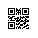 Strana:  1 z 2222Odběratel:Odběratel:Odběratel:Odběratel:Odběratel:Odběratel:Odběratel:Odběratel:Odběratel:Odběratel:Odběratel:Odběratel:Ústav živočišné fyziologie a genetiky AV ČR, v.v.i.
Rumburská 89
277 21 LIBĚCHOV
Česká republikaÚstav živočišné fyziologie a genetiky AV ČR, v.v.i.
Rumburská 89
277 21 LIBĚCHOV
Česká republikaÚstav živočišné fyziologie a genetiky AV ČR, v.v.i.
Rumburská 89
277 21 LIBĚCHOV
Česká republikaÚstav živočišné fyziologie a genetiky AV ČR, v.v.i.
Rumburská 89
277 21 LIBĚCHOV
Česká republikaÚstav živočišné fyziologie a genetiky AV ČR, v.v.i.
Rumburská 89
277 21 LIBĚCHOV
Česká republikaÚstav živočišné fyziologie a genetiky AV ČR, v.v.i.
Rumburská 89
277 21 LIBĚCHOV
Česká republikaÚstav živočišné fyziologie a genetiky AV ČR, v.v.i.
Rumburská 89
277 21 LIBĚCHOV
Česká republikaÚstav živočišné fyziologie a genetiky AV ČR, v.v.i.
Rumburská 89
277 21 LIBĚCHOV
Česká republikaÚstav živočišné fyziologie a genetiky AV ČR, v.v.i.
Rumburská 89
277 21 LIBĚCHOV
Česká republikaÚstav živočišné fyziologie a genetiky AV ČR, v.v.i.
Rumburská 89
277 21 LIBĚCHOV
Česká republikaÚstav živočišné fyziologie a genetiky AV ČR, v.v.i.
Rumburská 89
277 21 LIBĚCHOV
Česká republikaÚstav živočišné fyziologie a genetiky AV ČR, v.v.i.
Rumburská 89
277 21 LIBĚCHOV
Česká republikaPID:PID:PID:PID:PID:PID:PID:Odběratel:Odběratel:Odběratel:Odběratel:Odběratel:Odběratel:Ústav živočišné fyziologie a genetiky AV ČR, v.v.i.
Rumburská 89
277 21 LIBĚCHOV
Česká republikaÚstav živočišné fyziologie a genetiky AV ČR, v.v.i.
Rumburská 89
277 21 LIBĚCHOV
Česká republikaÚstav živočišné fyziologie a genetiky AV ČR, v.v.i.
Rumburská 89
277 21 LIBĚCHOV
Česká republikaÚstav živočišné fyziologie a genetiky AV ČR, v.v.i.
Rumburská 89
277 21 LIBĚCHOV
Česká republikaÚstav živočišné fyziologie a genetiky AV ČR, v.v.i.
Rumburská 89
277 21 LIBĚCHOV
Česká republikaÚstav živočišné fyziologie a genetiky AV ČR, v.v.i.
Rumburská 89
277 21 LIBĚCHOV
Česká republikaÚstav živočišné fyziologie a genetiky AV ČR, v.v.i.
Rumburská 89
277 21 LIBĚCHOV
Česká republikaÚstav živočišné fyziologie a genetiky AV ČR, v.v.i.
Rumburská 89
277 21 LIBĚCHOV
Česká republikaÚstav živočišné fyziologie a genetiky AV ČR, v.v.i.
Rumburská 89
277 21 LIBĚCHOV
Česká republikaÚstav živočišné fyziologie a genetiky AV ČR, v.v.i.
Rumburská 89
277 21 LIBĚCHOV
Česká republikaÚstav živočišné fyziologie a genetiky AV ČR, v.v.i.
Rumburská 89
277 21 LIBĚCHOV
Česká republikaÚstav živočišné fyziologie a genetiky AV ČR, v.v.i.
Rumburská 89
277 21 LIBĚCHOV
Česká republikaPID:PID:PID:PID:PID:PID:PID:0020320921/1000 0020320921/1000 Odběratel:Odběratel:Odběratel:Odběratel:Odběratel:Odběratel:Ústav živočišné fyziologie a genetiky AV ČR, v.v.i.
Rumburská 89
277 21 LIBĚCHOV
Česká republikaÚstav živočišné fyziologie a genetiky AV ČR, v.v.i.
Rumburská 89
277 21 LIBĚCHOV
Česká republikaÚstav živočišné fyziologie a genetiky AV ČR, v.v.i.
Rumburská 89
277 21 LIBĚCHOV
Česká republikaÚstav živočišné fyziologie a genetiky AV ČR, v.v.i.
Rumburská 89
277 21 LIBĚCHOV
Česká republikaÚstav živočišné fyziologie a genetiky AV ČR, v.v.i.
Rumburská 89
277 21 LIBĚCHOV
Česká republikaÚstav živočišné fyziologie a genetiky AV ČR, v.v.i.
Rumburská 89
277 21 LIBĚCHOV
Česká republikaÚstav živočišné fyziologie a genetiky AV ČR, v.v.i.
Rumburská 89
277 21 LIBĚCHOV
Česká republikaÚstav živočišné fyziologie a genetiky AV ČR, v.v.i.
Rumburská 89
277 21 LIBĚCHOV
Česká republikaÚstav živočišné fyziologie a genetiky AV ČR, v.v.i.
Rumburská 89
277 21 LIBĚCHOV
Česká republikaÚstav živočišné fyziologie a genetiky AV ČR, v.v.i.
Rumburská 89
277 21 LIBĚCHOV
Česká republikaÚstav živočišné fyziologie a genetiky AV ČR, v.v.i.
Rumburská 89
277 21 LIBĚCHOV
Česká republikaÚstav živočišné fyziologie a genetiky AV ČR, v.v.i.
Rumburská 89
277 21 LIBĚCHOV
Česká republikaPID:PID:PID:PID:PID:PID:PID:0020320921/1000 0020320921/1000 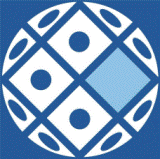 Ústav živočišné fyziologie a genetiky AV ČR, v.v.i.
Rumburská 89
277 21 LIBĚCHOV
Česká republikaÚstav živočišné fyziologie a genetiky AV ČR, v.v.i.
Rumburská 89
277 21 LIBĚCHOV
Česká republikaÚstav živočišné fyziologie a genetiky AV ČR, v.v.i.
Rumburská 89
277 21 LIBĚCHOV
Česká republikaÚstav živočišné fyziologie a genetiky AV ČR, v.v.i.
Rumburská 89
277 21 LIBĚCHOV
Česká republikaÚstav živočišné fyziologie a genetiky AV ČR, v.v.i.
Rumburská 89
277 21 LIBĚCHOV
Česká republikaÚstav živočišné fyziologie a genetiky AV ČR, v.v.i.
Rumburská 89
277 21 LIBĚCHOV
Česká republikaÚstav živočišné fyziologie a genetiky AV ČR, v.v.i.
Rumburská 89
277 21 LIBĚCHOV
Česká republikaÚstav živočišné fyziologie a genetiky AV ČR, v.v.i.
Rumburská 89
277 21 LIBĚCHOV
Česká republikaÚstav živočišné fyziologie a genetiky AV ČR, v.v.i.
Rumburská 89
277 21 LIBĚCHOV
Česká republikaÚstav živočišné fyziologie a genetiky AV ČR, v.v.i.
Rumburská 89
277 21 LIBĚCHOV
Česká republikaÚstav živočišné fyziologie a genetiky AV ČR, v.v.i.
Rumburská 89
277 21 LIBĚCHOV
Česká republikaÚstav živočišné fyziologie a genetiky AV ČR, v.v.i.
Rumburská 89
277 21 LIBĚCHOV
Česká republikaSmlouva:Smlouva:Smlouva:Smlouva:Smlouva:Smlouva:Smlouva:0020320921/1000 0020320921/1000 Ústav živočišné fyziologie a genetiky AV ČR, v.v.i.
Rumburská 89
277 21 LIBĚCHOV
Česká republikaÚstav živočišné fyziologie a genetiky AV ČR, v.v.i.
Rumburská 89
277 21 LIBĚCHOV
Česká republikaÚstav živočišné fyziologie a genetiky AV ČR, v.v.i.
Rumburská 89
277 21 LIBĚCHOV
Česká republikaÚstav živočišné fyziologie a genetiky AV ČR, v.v.i.
Rumburská 89
277 21 LIBĚCHOV
Česká republikaÚstav živočišné fyziologie a genetiky AV ČR, v.v.i.
Rumburská 89
277 21 LIBĚCHOV
Česká republikaÚstav živočišné fyziologie a genetiky AV ČR, v.v.i.
Rumburská 89
277 21 LIBĚCHOV
Česká republikaÚstav živočišné fyziologie a genetiky AV ČR, v.v.i.
Rumburská 89
277 21 LIBĚCHOV
Česká republikaÚstav živočišné fyziologie a genetiky AV ČR, v.v.i.
Rumburská 89
277 21 LIBĚCHOV
Česká republikaÚstav živočišné fyziologie a genetiky AV ČR, v.v.i.
Rumburská 89
277 21 LIBĚCHOV
Česká republikaÚstav živočišné fyziologie a genetiky AV ČR, v.v.i.
Rumburská 89
277 21 LIBĚCHOV
Česká republikaÚstav živočišné fyziologie a genetiky AV ČR, v.v.i.
Rumburská 89
277 21 LIBĚCHOV
Česká republikaÚstav živočišné fyziologie a genetiky AV ČR, v.v.i.
Rumburská 89
277 21 LIBĚCHOV
Česká republika0020320921/1000 0020320921/1000 Ústav živočišné fyziologie a genetiky AV ČR, v.v.i.
Rumburská 89
277 21 LIBĚCHOV
Česká republikaÚstav živočišné fyziologie a genetiky AV ČR, v.v.i.
Rumburská 89
277 21 LIBĚCHOV
Česká republikaÚstav živočišné fyziologie a genetiky AV ČR, v.v.i.
Rumburská 89
277 21 LIBĚCHOV
Česká republikaÚstav živočišné fyziologie a genetiky AV ČR, v.v.i.
Rumburská 89
277 21 LIBĚCHOV
Česká republikaÚstav živočišné fyziologie a genetiky AV ČR, v.v.i.
Rumburská 89
277 21 LIBĚCHOV
Česká republikaÚstav živočišné fyziologie a genetiky AV ČR, v.v.i.
Rumburská 89
277 21 LIBĚCHOV
Česká republikaÚstav živočišné fyziologie a genetiky AV ČR, v.v.i.
Rumburská 89
277 21 LIBĚCHOV
Česká republikaÚstav živočišné fyziologie a genetiky AV ČR, v.v.i.
Rumburská 89
277 21 LIBĚCHOV
Česká republikaÚstav živočišné fyziologie a genetiky AV ČR, v.v.i.
Rumburská 89
277 21 LIBĚCHOV
Česká republikaÚstav živočišné fyziologie a genetiky AV ČR, v.v.i.
Rumburská 89
277 21 LIBĚCHOV
Česká republikaÚstav živočišné fyziologie a genetiky AV ČR, v.v.i.
Rumburská 89
277 21 LIBĚCHOV
Česká republikaÚstav živočišné fyziologie a genetiky AV ČR, v.v.i.
Rumburská 89
277 21 LIBĚCHOV
Česká republikaČíslo účtu:Číslo účtu:Číslo účtu:Číslo účtu:Číslo účtu:Číslo účtu:Číslo účtu:19-8264720227/010019-8264720227/010019-8264720227/010019-8264720227/010019-8264720227/010019-8264720227/01000020320921/1000 0020320921/1000 Ústav živočišné fyziologie a genetiky AV ČR, v.v.i.
Rumburská 89
277 21 LIBĚCHOV
Česká republikaÚstav živočišné fyziologie a genetiky AV ČR, v.v.i.
Rumburská 89
277 21 LIBĚCHOV
Česká republikaÚstav živočišné fyziologie a genetiky AV ČR, v.v.i.
Rumburská 89
277 21 LIBĚCHOV
Česká republikaÚstav živočišné fyziologie a genetiky AV ČR, v.v.i.
Rumburská 89
277 21 LIBĚCHOV
Česká republikaÚstav živočišné fyziologie a genetiky AV ČR, v.v.i.
Rumburská 89
277 21 LIBĚCHOV
Česká republikaÚstav živočišné fyziologie a genetiky AV ČR, v.v.i.
Rumburská 89
277 21 LIBĚCHOV
Česká republikaÚstav živočišné fyziologie a genetiky AV ČR, v.v.i.
Rumburská 89
277 21 LIBĚCHOV
Česká republikaÚstav živočišné fyziologie a genetiky AV ČR, v.v.i.
Rumburská 89
277 21 LIBĚCHOV
Česká republikaÚstav živočišné fyziologie a genetiky AV ČR, v.v.i.
Rumburská 89
277 21 LIBĚCHOV
Česká republikaÚstav živočišné fyziologie a genetiky AV ČR, v.v.i.
Rumburská 89
277 21 LIBĚCHOV
Česká republikaÚstav živočišné fyziologie a genetiky AV ČR, v.v.i.
Rumburská 89
277 21 LIBĚCHOV
Česká republikaÚstav živočišné fyziologie a genetiky AV ČR, v.v.i.
Rumburská 89
277 21 LIBĚCHOV
Česká republikaPeněžní ústav:Peněžní ústav:Peněžní ústav:Peněžní ústav:Peněžní ústav:Peněžní ústav:Peněžní ústav:Komerční banka, a.s.Komerční banka, a.s.Komerční banka, a.s.Komerční banka, a.s.Komerční banka, a.s.Komerční banka, a.s.0020320921/1000 0020320921/1000 Ústav živočišné fyziologie a genetiky AV ČR, v.v.i.
Rumburská 89
277 21 LIBĚCHOV
Česká republikaÚstav živočišné fyziologie a genetiky AV ČR, v.v.i.
Rumburská 89
277 21 LIBĚCHOV
Česká republikaÚstav živočišné fyziologie a genetiky AV ČR, v.v.i.
Rumburská 89
277 21 LIBĚCHOV
Česká republikaÚstav živočišné fyziologie a genetiky AV ČR, v.v.i.
Rumburská 89
277 21 LIBĚCHOV
Česká republikaÚstav živočišné fyziologie a genetiky AV ČR, v.v.i.
Rumburská 89
277 21 LIBĚCHOV
Česká republikaÚstav živočišné fyziologie a genetiky AV ČR, v.v.i.
Rumburská 89
277 21 LIBĚCHOV
Česká republikaÚstav živočišné fyziologie a genetiky AV ČR, v.v.i.
Rumburská 89
277 21 LIBĚCHOV
Česká republikaÚstav živočišné fyziologie a genetiky AV ČR, v.v.i.
Rumburská 89
277 21 LIBĚCHOV
Česká republikaÚstav živočišné fyziologie a genetiky AV ČR, v.v.i.
Rumburská 89
277 21 LIBĚCHOV
Česká republikaÚstav živočišné fyziologie a genetiky AV ČR, v.v.i.
Rumburská 89
277 21 LIBĚCHOV
Česká republikaÚstav živočišné fyziologie a genetiky AV ČR, v.v.i.
Rumburská 89
277 21 LIBĚCHOV
Česká republikaÚstav živočišné fyziologie a genetiky AV ČR, v.v.i.
Rumburská 89
277 21 LIBĚCHOV
Česká republika0020320921/1000 0020320921/1000 0020320921/1000 0020320921/1000 Dodavatel:Dodavatel:Dodavatel:Dodavatel:Dodavatel:Dodavatel:Dodavatel:Dodavatel:0020320921/1000 0020320921/1000 DIČ:DIČ:DIČ:CZ67985904CZ67985904CZ67985904CZ67985904Dodavatel:Dodavatel:Dodavatel:Dodavatel:Dodavatel:Dodavatel:Dodavatel:Dodavatel:0020320921/1000 0020320921/1000 DIČ:DIČ:DIČ:CZ67985904CZ67985904CZ67985904CZ67985904IČ:IČ:45794171457941714579417145794171457941714579417145794171DIČ:DIČ:CZ45794171CZ45794171CZ45794171CZ457941710020320921/1000 0020320921/1000 IČ:IČ:IČ:67985904679859046798590467985904IČ:IČ:45794171457941714579417145794171457941714579417145794171DIČ:DIČ:CZ45794171CZ45794171CZ45794171CZ457941710020320921/1000 0020320921/1000 IČ:IČ:IČ:679859046798590467985904679859040020320921/1000 0020320921/1000 IČ:IČ:IČ:679859046798590467985904679859040020320921/1000 0020320921/1000 IČ:IČ:IČ:679859046798590467985904679859040020320921/1000 0020320921/1000 0020320921/1000 0020320921/1000 Konečný příjemce:Konečný příjemce:Konečný příjemce:Konečný příjemce:Konečný příjemce:Konečný příjemce:Konečný příjemce:Konečný příjemce:Konečný příjemce:Konečný příjemce:Konečný příjemce:Konečný příjemce:Konečný příjemce:0020320921/1000 0020320921/1000 0020320921/1000 0020320921/1000 0020320921/1000 0020320921/1000 Platnost objednávky do:Platnost objednávky do:Platnost objednávky do:Platnost objednávky do:Platnost objednávky do:Platnost objednávky do:Platnost objednávky do:Platnost objednávky do:Platnost objednávky do:31.12.202031.12.202031.12.202031.12.2020Termín dodání:Termín dodání:Termín dodání:Termín dodání:Termín dodání:Termín dodání:Termín dodání:05.12.202005.12.202005.12.202005.12.2020Forma úhrady:Forma úhrady:Forma úhrady:Forma úhrady:Forma úhrady:Forma úhrady:Forma úhrady:PříkazemPříkazemPříkazemPříkazemForma úhrady:Forma úhrady:Forma úhrady:Forma úhrady:Forma úhrady:Forma úhrady:Forma úhrady:PříkazemPříkazemPříkazemPříkazemForma úhrady:Forma úhrady:Forma úhrady:Forma úhrady:Forma úhrady:Forma úhrady:Forma úhrady:PříkazemPříkazemPříkazemPříkazemTermín úhrady:Termín úhrady:Termín úhrady:Termín úhrady:Termín úhrady:Termín úhrady:Termín úhrady:Při fakturaci vždy uvádějte číslo objednávky.
Při fakturaci vždy uvádějte číslo objednávky.
Při fakturaci vždy uvádějte číslo objednávky.
Při fakturaci vždy uvádějte číslo objednávky.
Při fakturaci vždy uvádějte číslo objednávky.
Při fakturaci vždy uvádějte číslo objednávky.
Při fakturaci vždy uvádějte číslo objednávky.
Při fakturaci vždy uvádějte číslo objednávky.
Při fakturaci vždy uvádějte číslo objednávky.
Při fakturaci vždy uvádějte číslo objednávky.
Při fakturaci vždy uvádějte číslo objednávky.
Při fakturaci vždy uvádějte číslo objednávky.
Při fakturaci vždy uvádějte číslo objednávky.
Při fakturaci vždy uvádějte číslo objednávky.
Při fakturaci vždy uvádějte číslo objednávky.
Při fakturaci vždy uvádějte číslo objednávky.
Při fakturaci vždy uvádějte číslo objednávky.
Při fakturaci vždy uvádějte číslo objednávky.
Při fakturaci vždy uvádějte číslo objednávky.
Při fakturaci vždy uvádějte číslo objednávky.
Při fakturaci vždy uvádějte číslo objednávky.
Při fakturaci vždy uvádějte číslo objednávky.
Při fakturaci vždy uvádějte číslo objednávky.
Při fakturaci vždy uvádějte číslo objednávky.
Při fakturaci vždy uvádějte číslo objednávky.
Při fakturaci vždy uvádějte číslo objednávky.
Při fakturaci vždy uvádějte číslo objednávky.
Při fakturaci vždy uvádějte číslo objednávky.
Při fakturaci vždy uvádějte číslo objednávky.
Při fakturaci vždy uvádějte číslo objednávky.
Při fakturaci vždy uvádějte číslo objednávky.
Při fakturaci vždy uvádějte číslo objednávky.
objednávka dle cenových nabídek č. 8205772109 a 8205789238. Immobilon ECL substráty dle akce Special Offer Proteomics, promo code SJVobjednávka dle cenových nabídek č. 8205772109 a 8205789238. Immobilon ECL substráty dle akce Special Offer Proteomics, promo code SJVobjednávka dle cenových nabídek č. 8205772109 a 8205789238. Immobilon ECL substráty dle akce Special Offer Proteomics, promo code SJVobjednávka dle cenových nabídek č. 8205772109 a 8205789238. Immobilon ECL substráty dle akce Special Offer Proteomics, promo code SJVobjednávka dle cenových nabídek č. 8205772109 a 8205789238. Immobilon ECL substráty dle akce Special Offer Proteomics, promo code SJVobjednávka dle cenových nabídek č. 8205772109 a 8205789238. Immobilon ECL substráty dle akce Special Offer Proteomics, promo code SJVobjednávka dle cenových nabídek č. 8205772109 a 8205789238. Immobilon ECL substráty dle akce Special Offer Proteomics, promo code SJVobjednávka dle cenových nabídek č. 8205772109 a 8205789238. Immobilon ECL substráty dle akce Special Offer Proteomics, promo code SJVobjednávka dle cenových nabídek č. 8205772109 a 8205789238. Immobilon ECL substráty dle akce Special Offer Proteomics, promo code SJVobjednávka dle cenových nabídek č. 8205772109 a 8205789238. Immobilon ECL substráty dle akce Special Offer Proteomics, promo code SJVobjednávka dle cenových nabídek č. 8205772109 a 8205789238. Immobilon ECL substráty dle akce Special Offer Proteomics, promo code SJVobjednávka dle cenových nabídek č. 8205772109 a 8205789238. Immobilon ECL substráty dle akce Special Offer Proteomics, promo code SJVobjednávka dle cenových nabídek č. 8205772109 a 8205789238. Immobilon ECL substráty dle akce Special Offer Proteomics, promo code SJVobjednávka dle cenových nabídek č. 8205772109 a 8205789238. Immobilon ECL substráty dle akce Special Offer Proteomics, promo code SJVobjednávka dle cenových nabídek č. 8205772109 a 8205789238. Immobilon ECL substráty dle akce Special Offer Proteomics, promo code SJVobjednávka dle cenových nabídek č. 8205772109 a 8205789238. Immobilon ECL substráty dle akce Special Offer Proteomics, promo code SJVobjednávka dle cenových nabídek č. 8205772109 a 8205789238. Immobilon ECL substráty dle akce Special Offer Proteomics, promo code SJVobjednávka dle cenových nabídek č. 8205772109 a 8205789238. Immobilon ECL substráty dle akce Special Offer Proteomics, promo code SJVobjednávka dle cenových nabídek č. 8205772109 a 8205789238. Immobilon ECL substráty dle akce Special Offer Proteomics, promo code SJVobjednávka dle cenových nabídek č. 8205772109 a 8205789238. Immobilon ECL substráty dle akce Special Offer Proteomics, promo code SJVobjednávka dle cenových nabídek č. 8205772109 a 8205789238. Immobilon ECL substráty dle akce Special Offer Proteomics, promo code SJVobjednávka dle cenových nabídek č. 8205772109 a 8205789238. Immobilon ECL substráty dle akce Special Offer Proteomics, promo code SJVobjednávka dle cenových nabídek č. 8205772109 a 8205789238. Immobilon ECL substráty dle akce Special Offer Proteomics, promo code SJVobjednávka dle cenových nabídek č. 8205772109 a 8205789238. Immobilon ECL substráty dle akce Special Offer Proteomics, promo code SJVobjednávka dle cenových nabídek č. 8205772109 a 8205789238. Immobilon ECL substráty dle akce Special Offer Proteomics, promo code SJVobjednávka dle cenových nabídek č. 8205772109 a 8205789238. Immobilon ECL substráty dle akce Special Offer Proteomics, promo code SJVobjednávka dle cenových nabídek č. 8205772109 a 8205789238. Immobilon ECL substráty dle akce Special Offer Proteomics, promo code SJVobjednávka dle cenových nabídek č. 8205772109 a 8205789238. Immobilon ECL substráty dle akce Special Offer Proteomics, promo code SJVobjednávka dle cenových nabídek č. 8205772109 a 8205789238. Immobilon ECL substráty dle akce Special Offer Proteomics, promo code SJVobjednávka dle cenových nabídek č. 8205772109 a 8205789238. Immobilon ECL substráty dle akce Special Offer Proteomics, promo code SJVobjednávka dle cenových nabídek č. 8205772109 a 8205789238. Immobilon ECL substráty dle akce Special Offer Proteomics, promo code SJVobjednávka dle cenových nabídek č. 8205772109 a 8205789238. Immobilon ECL substráty dle akce Special Offer Proteomics, promo code SJVPoložkový rozpis:Položkový rozpis:Položkový rozpis:Položkový rozpis:Položkový rozpis:Položkový rozpis:Položkový rozpis:Položkový rozpis:Položkový rozpis:Položkový rozpis:Položkový rozpis:Položkový rozpis:Položkový rozpis:Položkový rozpis:Položkový rozpis:Položkový rozpis:Položkový rozpis:Položkový rozpis:Položkový rozpis:Položkový rozpis:Položkový rozpis:Položkový rozpis:Položkový rozpis:Položkový rozpis:Položkový rozpis:Položkový rozpis:Položkový rozpis:Položkový rozpis:Položkový rozpis:Položkový rozpis:Položkový rozpis:Položkový rozpis:PoložkaPoložkaPoložkaPoložkaPoložkaPoložkaPoložkaPoložkaPoložkaPoložkaPoložkaPoložkaPoložkaPoložkaPoložkaPoložkaPoložkaPoložkaPoložkaPoložkaPoložkaPoložkaPoložkaPoložkaPoložkaPoložkaPoložkaPoložkaPoložkaPoložkaPoložkaPoložkaMnožstvíMnožstvíMnožstvíMJMJMJMJMJMJCena/MJ vč. DPHCena/MJ vč. DPHCena/MJ vč. DPHCena/MJ vč. DPHCena/MJ vč. DPHCena/MJ vč. DPHCena/MJ vč. DPHCelkem s DPHCelkem s DPHCelkem s DPHCelkem s DPHCelkem s DPHCelkem s DPHCelkem s DPHCelkem s DPHParaformaldehyde (meets analytical specification of DAC, 95.0-100.5%), 1 kg, kat.č. 16005-1KG-RParaformaldehyde (meets analytical specification of DAC, 95.0-100.5%), 1 kg, kat.č. 16005-1KG-RParaformaldehyde (meets analytical specification of DAC, 95.0-100.5%), 1 kg, kat.č. 16005-1KG-RParaformaldehyde (meets analytical specification of DAC, 95.0-100.5%), 1 kg, kat.č. 16005-1KG-RParaformaldehyde (meets analytical specification of DAC, 95.0-100.5%), 1 kg, kat.č. 16005-1KG-RParaformaldehyde (meets analytical specification of DAC, 95.0-100.5%), 1 kg, kat.č. 16005-1KG-RParaformaldehyde (meets analytical specification of DAC, 95.0-100.5%), 1 kg, kat.č. 16005-1KG-RParaformaldehyde (meets analytical specification of DAC, 95.0-100.5%), 1 kg, kat.č. 16005-1KG-RParaformaldehyde (meets analytical specification of DAC, 95.0-100.5%), 1 kg, kat.č. 16005-1KG-RParaformaldehyde (meets analytical specification of DAC, 95.0-100.5%), 1 kg, kat.č. 16005-1KG-RParaformaldehyde (meets analytical specification of DAC, 95.0-100.5%), 1 kg, kat.č. 16005-1KG-RParaformaldehyde (meets analytical specification of DAC, 95.0-100.5%), 1 kg, kat.č. 16005-1KG-RParaformaldehyde (meets analytical specification of DAC, 95.0-100.5%), 1 kg, kat.č. 16005-1KG-RParaformaldehyde (meets analytical specification of DAC, 95.0-100.5%), 1 kg, kat.č. 16005-1KG-RParaformaldehyde (meets analytical specification of DAC, 95.0-100.5%), 1 kg, kat.č. 16005-1KG-RParaformaldehyde (meets analytical specification of DAC, 95.0-100.5%), 1 kg, kat.č. 16005-1KG-RParaformaldehyde (meets analytical specification of DAC, 95.0-100.5%), 1 kg, kat.č. 16005-1KG-RParaformaldehyde (meets analytical specification of DAC, 95.0-100.5%), 1 kg, kat.č. 16005-1KG-RParaformaldehyde (meets analytical specification of DAC, 95.0-100.5%), 1 kg, kat.č. 16005-1KG-RParaformaldehyde (meets analytical specification of DAC, 95.0-100.5%), 1 kg, kat.č. 16005-1KG-RParaformaldehyde (meets analytical specification of DAC, 95.0-100.5%), 1 kg, kat.č. 16005-1KG-RParaformaldehyde (meets analytical specification of DAC, 95.0-100.5%), 1 kg, kat.č. 16005-1KG-RParaformaldehyde (meets analytical specification of DAC, 95.0-100.5%), 1 kg, kat.č. 16005-1KG-RParaformaldehyde (meets analytical specification of DAC, 95.0-100.5%), 1 kg, kat.č. 16005-1KG-RParaformaldehyde (meets analytical specification of DAC, 95.0-100.5%), 1 kg, kat.č. 16005-1KG-RParaformaldehyde (meets analytical specification of DAC, 95.0-100.5%), 1 kg, kat.č. 16005-1KG-RParaformaldehyde (meets analytical specification of DAC, 95.0-100.5%), 1 kg, kat.č. 16005-1KG-RParaformaldehyde (meets analytical specification of DAC, 95.0-100.5%), 1 kg, kat.č. 16005-1KG-RParaformaldehyde (meets analytical specification of DAC, 95.0-100.5%), 1 kg, kat.č. 16005-1KG-RParaformaldehyde (meets analytical specification of DAC, 95.0-100.5%), 1 kg, kat.č. 16005-1KG-RParaformaldehyde (meets analytical specification of DAC, 95.0-100.5%), 1 kg, kat.č. 16005-1KG-RParaformaldehyde (meets analytical specification of DAC, 95.0-100.5%), 1 kg, kat.č. 16005-1KG-RPhosphate buffered saline, 100 tablets, kat.č. P4417-100TABPhosphate buffered saline, 100 tablets, kat.č. P4417-100TABPhosphate buffered saline, 100 tablets, kat.č. P4417-100TABPhosphate buffered saline, 100 tablets, kat.č. P4417-100TABPhosphate buffered saline, 100 tablets, kat.č. P4417-100TABPhosphate buffered saline, 100 tablets, kat.č. P4417-100TABPhosphate buffered saline, 100 tablets, kat.č. P4417-100TABPhosphate buffered saline, 100 tablets, kat.č. P4417-100TABPhosphate buffered saline, 100 tablets, kat.č. P4417-100TABPhosphate buffered saline, 100 tablets, kat.č. P4417-100TABPhosphate buffered saline, 100 tablets, kat.č. P4417-100TABPhosphate buffered saline, 100 tablets, kat.č. P4417-100TABPhosphate buffered saline, 100 tablets, kat.č. P4417-100TABPhosphate buffered saline, 100 tablets, kat.č. P4417-100TABPhosphate buffered saline, 100 tablets, kat.č. P4417-100TABPhosphate buffered saline, 100 tablets, kat.č. P4417-100TABPhosphate buffered saline, 100 tablets, kat.č. P4417-100TABPhosphate buffered saline, 100 tablets, kat.č. P4417-100TABPhosphate buffered saline, 100 tablets, kat.č. P4417-100TABPhosphate buffered saline, 100 tablets, kat.č. P4417-100TABPhosphate buffered saline, 100 tablets, kat.č. P4417-100TABPhosphate buffered saline, 100 tablets, kat.č. P4417-100TABPhosphate buffered saline, 100 tablets, kat.č. P4417-100TABPhosphate buffered saline, 100 tablets, kat.č. P4417-100TABPhosphate buffered saline, 100 tablets, kat.č. P4417-100TABPhosphate buffered saline, 100 tablets, kat.č. P4417-100TABPhosphate buffered saline, 100 tablets, kat.č. P4417-100TABPhosphate buffered saline, 100 tablets, kat.č. P4417-100TABPhosphate buffered saline, 100 tablets, kat.č. P4417-100TABPhosphate buffered saline, 100 tablets, kat.č. P4417-100TABPhosphate buffered saline, 100 tablets, kat.č. P4417-100TABPhosphate buffered saline, 100 tablets, kat.č. P4417-100TABTWEEN 20, BioXtra, 500 ml, kat.č. P7949-500MLTWEEN 20, BioXtra, 500 ml, kat.č. P7949-500MLTWEEN 20, BioXtra, 500 ml, kat.č. P7949-500MLTWEEN 20, BioXtra, 500 ml, kat.č. P7949-500MLTWEEN 20, BioXtra, 500 ml, kat.č. P7949-500MLTWEEN 20, BioXtra, 500 ml, kat.č. P7949-500MLTWEEN 20, BioXtra, 500 ml, kat.č. P7949-500MLTWEEN 20, BioXtra, 500 ml, kat.č. P7949-500MLTWEEN 20, BioXtra, 500 ml, kat.č. P7949-500MLTWEEN 20, BioXtra, 500 ml, kat.č. P7949-500MLTWEEN 20, BioXtra, 500 ml, kat.č. P7949-500MLTWEEN 20, BioXtra, 500 ml, kat.č. P7949-500MLTWEEN 20, BioXtra, 500 ml, kat.č. P7949-500MLTWEEN 20, BioXtra, 500 ml, kat.č. P7949-500MLTWEEN 20, BioXtra, 500 ml, kat.č. P7949-500MLTWEEN 20, BioXtra, 500 ml, kat.č. P7949-500MLTWEEN 20, BioXtra, 500 ml, kat.č. P7949-500MLTWEEN 20, BioXtra, 500 ml, kat.č. P7949-500MLTWEEN 20, BioXtra, 500 ml, kat.č. P7949-500MLTWEEN 20, BioXtra, 500 ml, kat.č. P7949-500MLTWEEN 20, BioXtra, 500 ml, kat.č. P7949-500MLTWEEN 20, BioXtra, 500 ml, kat.č. P7949-500MLTWEEN 20, BioXtra, 500 ml, kat.č. P7949-500MLTWEEN 20, BioXtra, 500 ml, kat.č. P7949-500MLTWEEN 20, BioXtra, 500 ml, kat.č. P7949-500MLTWEEN 20, BioXtra, 500 ml, kat.č. P7949-500MLTWEEN 20, BioXtra, 500 ml, kat.č. P7949-500MLTWEEN 20, BioXtra, 500 ml, kat.č. P7949-500MLTWEEN 20, BioXtra, 500 ml, kat.č. P7949-500MLTWEEN 20, BioXtra, 500 ml, kat.č. P7949-500MLTWEEN 20, BioXtra, 500 ml, kat.č. P7949-500MLTWEEN 20, BioXtra, 500 ml, kat.č. P7949-500MLWestern Blot Box, clear, size 11.7 cm × 8.9 cm × 2.8 cm, pk of 5, kat.č. Z742091-5EAWestern Blot Box, clear, size 11.7 cm × 8.9 cm × 2.8 cm, pk of 5, kat.č. Z742091-5EAWestern Blot Box, clear, size 11.7 cm × 8.9 cm × 2.8 cm, pk of 5, kat.č. Z742091-5EAWestern Blot Box, clear, size 11.7 cm × 8.9 cm × 2.8 cm, pk of 5, kat.č. Z742091-5EAWestern Blot Box, clear, size 11.7 cm × 8.9 cm × 2.8 cm, pk of 5, kat.č. Z742091-5EAWestern Blot Box, clear, size 11.7 cm × 8.9 cm × 2.8 cm, pk of 5, kat.č. Z742091-5EAWestern Blot Box, clear, size 11.7 cm × 8.9 cm × 2.8 cm, pk of 5, kat.č. Z742091-5EAWestern Blot Box, clear, size 11.7 cm × 8.9 cm × 2.8 cm, pk of 5, kat.č. Z742091-5EAWestern Blot Box, clear, size 11.7 cm × 8.9 cm × 2.8 cm, pk of 5, kat.č. Z742091-5EAWestern Blot Box, clear, size 11.7 cm × 8.9 cm × 2.8 cm, pk of 5, kat.č. Z742091-5EAWestern Blot Box, clear, size 11.7 cm × 8.9 cm × 2.8 cm, pk of 5, kat.č. Z742091-5EAWestern Blot Box, clear, size 11.7 cm × 8.9 cm × 2.8 cm, pk of 5, kat.č. Z742091-5EAWestern Blot Box, clear, size 11.7 cm × 8.9 cm × 2.8 cm, pk of 5, kat.č. Z742091-5EAWestern Blot Box, clear, size 11.7 cm × 8.9 cm × 2.8 cm, pk of 5, kat.č. Z742091-5EAWestern Blot Box, clear, size 11.7 cm × 8.9 cm × 2.8 cm, pk of 5, kat.č. Z742091-5EAWestern Blot Box, clear, size 11.7 cm × 8.9 cm × 2.8 cm, pk of 5, kat.č. Z742091-5EAWestern Blot Box, clear, size 11.7 cm × 8.9 cm × 2.8 cm, pk of 5, kat.č. Z742091-5EAWestern Blot Box, clear, size 11.7 cm × 8.9 cm × 2.8 cm, pk of 5, kat.č. Z742091-5EAWestern Blot Box, clear, size 11.7 cm × 8.9 cm × 2.8 cm, pk of 5, kat.č. Z742091-5EAWestern Blot Box, clear, size 11.7 cm × 8.9 cm × 2.8 cm, pk of 5, kat.č. Z742091-5EAWestern Blot Box, clear, size 11.7 cm × 8.9 cm × 2.8 cm, pk of 5, kat.č. Z742091-5EAWestern Blot Box, clear, size 11.7 cm × 8.9 cm × 2.8 cm, pk of 5, kat.č. Z742091-5EAWestern Blot Box, clear, size 11.7 cm × 8.9 cm × 2.8 cm, pk of 5, kat.č. Z742091-5EAWestern Blot Box, clear, size 11.7 cm × 8.9 cm × 2.8 cm, pk of 5, kat.č. Z742091-5EAWestern Blot Box, clear, size 11.7 cm × 8.9 cm × 2.8 cm, pk of 5, kat.č. Z742091-5EAWestern Blot Box, clear, size 11.7 cm × 8.9 cm × 2.8 cm, pk of 5, kat.č. Z742091-5EAWestern Blot Box, clear, size 11.7 cm × 8.9 cm × 2.8 cm, pk of 5, kat.č. Z742091-5EAWestern Blot Box, clear, size 11.7 cm × 8.9 cm × 2.8 cm, pk of 5, kat.č. Z742091-5EAWestern Blot Box, clear, size 11.7 cm × 8.9 cm × 2.8 cm, pk of 5, kat.č. Z742091-5EAWestern Blot Box, clear, size 11.7 cm × 8.9 cm × 2.8 cm, pk of 5, kat.č. Z742091-5EAWestern Blot Box, clear, size 11.7 cm × 8.9 cm × 2.8 cm, pk of 5, kat.č. Z742091-5EAWestern Blot Box, clear, size 11.7 cm × 8.9 cm × 2.8 cm, pk of 5, kat.č. Z742091-5EAWestern Blot Box, clear, size 8.9 cm × 6.5 cm × 2.5 cm, pk of 5, kat.č. Z742098-5EAWestern Blot Box, clear, size 8.9 cm × 6.5 cm × 2.5 cm, pk of 5, kat.č. Z742098-5EAWestern Blot Box, clear, size 8.9 cm × 6.5 cm × 2.5 cm, pk of 5, kat.č. Z742098-5EAWestern Blot Box, clear, size 8.9 cm × 6.5 cm × 2.5 cm, pk of 5, kat.č. Z742098-5EAWestern Blot Box, clear, size 8.9 cm × 6.5 cm × 2.5 cm, pk of 5, kat.č. Z742098-5EAWestern Blot Box, clear, size 8.9 cm × 6.5 cm × 2.5 cm, pk of 5, kat.č. Z742098-5EAWestern Blot Box, clear, size 8.9 cm × 6.5 cm × 2.5 cm, pk of 5, kat.č. Z742098-5EAWestern Blot Box, clear, size 8.9 cm × 6.5 cm × 2.5 cm, pk of 5, kat.č. Z742098-5EAWestern Blot Box, clear, size 8.9 cm × 6.5 cm × 2.5 cm, pk of 5, kat.č. Z742098-5EAWestern Blot Box, clear, size 8.9 cm × 6.5 cm × 2.5 cm, pk of 5, kat.č. Z742098-5EAWestern Blot Box, clear, size 8.9 cm × 6.5 cm × 2.5 cm, pk of 5, kat.č. Z742098-5EAWestern Blot Box, clear, size 8.9 cm × 6.5 cm × 2.5 cm, pk of 5, kat.č. Z742098-5EAWestern Blot Box, clear, size 8.9 cm × 6.5 cm × 2.5 cm, pk of 5, kat.č. Z742098-5EAWestern Blot Box, clear, size 8.9 cm × 6.5 cm × 2.5 cm, pk of 5, kat.č. Z742098-5EAWestern Blot Box, clear, size 8.9 cm × 6.5 cm × 2.5 cm, pk of 5, kat.č. Z742098-5EAWestern Blot Box, clear, size 8.9 cm × 6.5 cm × 2.5 cm, pk of 5, kat.č. Z742098-5EAWestern Blot Box, clear, size 8.9 cm × 6.5 cm × 2.5 cm, pk of 5, kat.č. Z742098-5EAWestern Blot Box, clear, size 8.9 cm × 6.5 cm × 2.5 cm, pk of 5, kat.č. Z742098-5EAWestern Blot Box, clear, size 8.9 cm × 6.5 cm × 2.5 cm, pk of 5, kat.č. Z742098-5EAWestern Blot Box, clear, size 8.9 cm × 6.5 cm × 2.5 cm, pk of 5, kat.č. Z742098-5EAWestern Blot Box, clear, size 8.9 cm × 6.5 cm × 2.5 cm, pk of 5, kat.č. Z742098-5EAWestern Blot Box, clear, size 8.9 cm × 6.5 cm × 2.5 cm, pk of 5, kat.č. Z742098-5EAWestern Blot Box, clear, size 8.9 cm × 6.5 cm × 2.5 cm, pk of 5, kat.č. Z742098-5EAWestern Blot Box, clear, size 8.9 cm × 6.5 cm × 2.5 cm, pk of 5, kat.č. Z742098-5EAWestern Blot Box, clear, size 8.9 cm × 6.5 cm × 2.5 cm, pk of 5, kat.č. Z742098-5EAWestern Blot Box, clear, size 8.9 cm × 6.5 cm × 2.5 cm, pk of 5, kat.č. Z742098-5EAWestern Blot Box, clear, size 8.9 cm × 6.5 cm × 2.5 cm, pk of 5, kat.č. Z742098-5EAWestern Blot Box, clear, size 8.9 cm × 6.5 cm × 2.5 cm, pk of 5, kat.č. Z742098-5EAWestern Blot Box, clear, size 8.9 cm × 6.5 cm × 2.5 cm, pk of 5, kat.č. Z742098-5EAWestern Blot Box, clear, size 8.9 cm × 6.5 cm × 2.5 cm, pk of 5, kat.č. Z742098-5EAWestern Blot Box, clear, size 8.9 cm × 6.5 cm × 2.5 cm, pk of 5, kat.č. Z742098-5EAWestern Blot Box, clear, size 8.9 cm × 6.5 cm × 2.5 cm, pk of 5, kat.č. Z742098-5EAWestern Blot Box, clear, size 9.5 cm × 3.0 cm × 1.6 cm, pk of 5, kat.č. Z742100-5EAWestern Blot Box, clear, size 9.5 cm × 3.0 cm × 1.6 cm, pk of 5, kat.č. Z742100-5EAWestern Blot Box, clear, size 9.5 cm × 3.0 cm × 1.6 cm, pk of 5, kat.č. Z742100-5EAWestern Blot Box, clear, size 9.5 cm × 3.0 cm × 1.6 cm, pk of 5, kat.č. Z742100-5EAWestern Blot Box, clear, size 9.5 cm × 3.0 cm × 1.6 cm, pk of 5, kat.č. Z742100-5EAWestern Blot Box, clear, size 9.5 cm × 3.0 cm × 1.6 cm, pk of 5, kat.č. Z742100-5EAWestern Blot Box, clear, size 9.5 cm × 3.0 cm × 1.6 cm, pk of 5, kat.č. Z742100-5EAWestern Blot Box, clear, size 9.5 cm × 3.0 cm × 1.6 cm, pk of 5, kat.č. Z742100-5EAWestern Blot Box, clear, size 9.5 cm × 3.0 cm × 1.6 cm, pk of 5, kat.č. Z742100-5EAWestern Blot Box, clear, size 9.5 cm × 3.0 cm × 1.6 cm, pk of 5, kat.č. Z742100-5EAWestern Blot Box, clear, size 9.5 cm × 3.0 cm × 1.6 cm, pk of 5, kat.č. Z742100-5EAWestern Blot Box, clear, size 9.5 cm × 3.0 cm × 1.6 cm, pk of 5, kat.č. Z742100-5EAWestern Blot Box, clear, size 9.5 cm × 3.0 cm × 1.6 cm, pk of 5, kat.č. Z742100-5EAWestern Blot Box, clear, size 9.5 cm × 3.0 cm × 1.6 cm, pk of 5, kat.č. Z742100-5EAWestern Blot Box, clear, size 9.5 cm × 3.0 cm × 1.6 cm, pk of 5, kat.č. Z742100-5EAWestern Blot Box, clear, size 9.5 cm × 3.0 cm × 1.6 cm, pk of 5, kat.č. Z742100-5EAWestern Blot Box, clear, size 9.5 cm × 3.0 cm × 1.6 cm, pk of 5, kat.č. Z742100-5EAWestern Blot Box, clear, size 9.5 cm × 3.0 cm × 1.6 cm, pk of 5, kat.č. Z742100-5EAWestern Blot Box, clear, size 9.5 cm × 3.0 cm × 1.6 cm, pk of 5, kat.č. Z742100-5EAWestern Blot Box, clear, size 9.5 cm × 3.0 cm × 1.6 cm, pk of 5, kat.č. Z742100-5EAWestern Blot Box, clear, size 9.5 cm × 3.0 cm × 1.6 cm, pk of 5, kat.č. Z742100-5EAWestern Blot Box, clear, size 9.5 cm × 3.0 cm × 1.6 cm, pk of 5, kat.č. Z742100-5EAWestern Blot Box, clear, size 9.5 cm × 3.0 cm × 1.6 cm, pk of 5, kat.č. Z742100-5EAWestern Blot Box, clear, size 9.5 cm × 3.0 cm × 1.6 cm, pk of 5, kat.č. Z742100-5EAWestern Blot Box, clear, size 9.5 cm × 3.0 cm × 1.6 cm, pk of 5, kat.č. Z742100-5EAWestern Blot Box, clear, size 9.5 cm × 3.0 cm × 1.6 cm, pk of 5, kat.č. Z742100-5EAWestern Blot Box, clear, size 9.5 cm × 3.0 cm × 1.6 cm, pk of 5, kat.č. Z742100-5EAWestern Blot Box, clear, size 9.5 cm × 3.0 cm × 1.6 cm, pk of 5, kat.č. Z742100-5EAWestern Blot Box, clear, size 9.5 cm × 3.0 cm × 1.6 cm, pk of 5, kat.č. Z742100-5EAWestern Blot Box, clear, size 9.5 cm × 3.0 cm × 1.6 cm, pk of 5, kat.č. Z742100-5EAWestern Blot Box, clear, size 9.5 cm × 3.0 cm × 1.6 cm, pk of 5, kat.č. Z742100-5EAWestern Blot Box, clear, size 9.5 cm × 3.0 cm × 1.6 cm, pk of 5, kat.č. Z742100-5EAFicoll Paque Plus, 6x 100 ml, kat.č. GE17-1440-02Ficoll Paque Plus, 6x 100 ml, kat.č. GE17-1440-02Ficoll Paque Plus, 6x 100 ml, kat.č. GE17-1440-02Ficoll Paque Plus, 6x 100 ml, kat.č. GE17-1440-02Ficoll Paque Plus, 6x 100 ml, kat.č. GE17-1440-02Ficoll Paque Plus, 6x 100 ml, kat.č. GE17-1440-02Ficoll Paque Plus, 6x 100 ml, kat.č. GE17-1440-02Ficoll Paque Plus, 6x 100 ml, kat.č. GE17-1440-02Ficoll Paque Plus, 6x 100 ml, kat.č. GE17-1440-02Ficoll Paque Plus, 6x 100 ml, kat.č. GE17-1440-02Ficoll Paque Plus, 6x 100 ml, kat.č. GE17-1440-02Ficoll Paque Plus, 6x 100 ml, kat.č. GE17-1440-02Ficoll Paque Plus, 6x 100 ml, kat.č. GE17-1440-02Ficoll Paque Plus, 6x 100 ml, kat.č. GE17-1440-02Ficoll Paque Plus, 6x 100 ml, kat.č. GE17-1440-02Ficoll Paque Plus, 6x 100 ml, kat.č. GE17-1440-02Ficoll Paque Plus, 6x 100 ml, kat.č. GE17-1440-02Ficoll Paque Plus, 6x 100 ml, kat.č. GE17-1440-02Ficoll Paque Plus, 6x 100 ml, kat.č. GE17-1440-02Ficoll Paque Plus, 6x 100 ml, kat.č. GE17-1440-02Ficoll Paque Plus, 6x 100 ml, kat.č. GE17-1440-02Ficoll Paque Plus, 6x 100 ml, kat.č. GE17-1440-02Ficoll Paque Plus, 6x 100 ml, kat.č. GE17-1440-02Ficoll Paque Plus, 6x 100 ml, kat.č. GE17-1440-02Ficoll Paque Plus, 6x 100 ml, kat.č. GE17-1440-02Ficoll Paque Plus, 6x 100 ml, kat.č. GE17-1440-02Ficoll Paque Plus, 6x 100 ml, kat.č. GE17-1440-02Ficoll Paque Plus, 6x 100 ml, kat.č. GE17-1440-02Ficoll Paque Plus, 6x 100 ml, kat.č. GE17-1440-02Ficoll Paque Plus, 6x 100 ml, kat.č. GE17-1440-02Ficoll Paque Plus, 6x 100 ml, kat.č. GE17-1440-02Ficoll Paque Plus, 6x 100 ml, kat.č. GE17-1440-02Urea, molecular biology reagent, 500 g, kat.č. U5378-500GUrea, molecular biology reagent, 500 g, kat.č. U5378-500GUrea, molecular biology reagent, 500 g, kat.č. U5378-500GUrea, molecular biology reagent, 500 g, kat.č. U5378-500GUrea, molecular biology reagent, 500 g, kat.č. U5378-500GUrea, molecular biology reagent, 500 g, kat.č. U5378-500GUrea, molecular biology reagent, 500 g, kat.č. U5378-500GUrea, molecular biology reagent, 500 g, kat.č. U5378-500GUrea, molecular biology reagent, 500 g, kat.č. U5378-500GUrea, molecular biology reagent, 500 g, kat.č. U5378-500GUrea, molecular biology reagent, 500 g, kat.č. U5378-500GUrea, molecular biology reagent, 500 g, kat.č. U5378-500GUrea, molecular biology reagent, 500 g, kat.č. U5378-500GUrea, molecular biology reagent, 500 g, kat.č. U5378-500GUrea, molecular biology reagent, 500 g, kat.č. U5378-500GUrea, molecular biology reagent, 500 g, kat.č. U5378-500GUrea, molecular biology reagent, 500 g, kat.č. U5378-500GUrea, molecular biology reagent, 500 g, kat.č. U5378-500GUrea, molecular biology reagent, 500 g, kat.č. U5378-500GUrea, molecular biology reagent, 500 g, kat.č. U5378-500GUrea, molecular biology reagent, 500 g, kat.č. U5378-500GUrea, molecular biology reagent, 500 g, kat.č. U5378-500GUrea, molecular biology reagent, 500 g, kat.č. U5378-500GUrea, molecular biology reagent, 500 g, kat.č. U5378-500GUrea, molecular biology reagent, 500 g, kat.č. U5378-500GUrea, molecular biology reagent, 500 g, kat.č. U5378-500GUrea, molecular biology reagent, 500 g, kat.č. U5378-500GUrea, molecular biology reagent, 500 g, kat.č. U5378-500GUrea, molecular biology reagent, 500 g, kat.č. U5378-500GUrea, molecular biology reagent, 500 g, kat.č. U5378-500GUrea, molecular biology reagent, 500 g, kat.č. U5378-500GUrea, molecular biology reagent, 500 g, kat.č. U5378-500GPoly(ethylene glycol), average Mn 3350, 250 g, kat.č. 202444-250GPoly(ethylene glycol), average Mn 3350, 250 g, kat.č. 202444-250GPoly(ethylene glycol), average Mn 3350, 250 g, kat.č. 202444-250GPoly(ethylene glycol), average Mn 3350, 250 g, kat.č. 202444-250GPoly(ethylene glycol), average Mn 3350, 250 g, kat.č. 202444-250GPoly(ethylene glycol), average Mn 3350, 250 g, kat.č. 202444-250GPoly(ethylene glycol), average Mn 3350, 250 g, kat.č. 202444-250GPoly(ethylene glycol), average Mn 3350, 250 g, kat.č. 202444-250GPoly(ethylene glycol), average Mn 3350, 250 g, kat.č. 202444-250GPoly(ethylene glycol), average Mn 3350, 250 g, kat.č. 202444-250GPoly(ethylene glycol), average Mn 3350, 250 g, kat.č. 202444-250GPoly(ethylene glycol), average Mn 3350, 250 g, kat.č. 202444-250GPoly(ethylene glycol), average Mn 3350, 250 g, kat.č. 202444-250GPoly(ethylene glycol), average Mn 3350, 250 g, kat.č. 202444-250GPoly(ethylene glycol), average Mn 3350, 250 g, kat.č. 202444-250GPoly(ethylene glycol), average Mn 3350, 250 g, kat.č. 202444-250GPoly(ethylene glycol), average Mn 3350, 250 g, kat.č. 202444-250GPoly(ethylene glycol), average Mn 3350, 250 g, kat.č. 202444-250GPoly(ethylene glycol), average Mn 3350, 250 g, kat.č. 202444-250GPoly(ethylene glycol), average Mn 3350, 250 g, kat.č. 202444-250GPoly(ethylene glycol), average Mn 3350, 250 g, kat.č. 202444-250GPoly(ethylene glycol), average Mn 3350, 250 g, kat.č. 202444-250GPoly(ethylene glycol), average Mn 3350, 250 g, kat.č. 202444-250GPoly(ethylene glycol), average Mn 3350, 250 g, kat.č. 202444-250GPoly(ethylene glycol), average Mn 3350, 250 g, kat.č. 202444-250GPoly(ethylene glycol), average Mn 3350, 250 g, kat.č. 202444-250GPoly(ethylene glycol), average Mn 3350, 250 g, kat.č. 202444-250GPoly(ethylene glycol), average Mn 3350, 250 g, kat.č. 202444-250GPoly(ethylene glycol), average Mn 3350, 250 g, kat.č. 202444-250GPoly(ethylene glycol), average Mn 3350, 250 g, kat.č. 202444-250GPoly(ethylene glycol), average Mn 3350, 250 g, kat.č. 202444-250GPoly(ethylene glycol), average Mn 3350, 250 g, kat.č. 202444-250GMagnesium chloride, BioReagent, ?97.0%, suitable for insect cell culture, 100 g, kat.č. M4880-100GMagnesium chloride, BioReagent, ?97.0%, suitable for insect cell culture, 100 g, kat.č. M4880-100GMagnesium chloride, BioReagent, ?97.0%, suitable for insect cell culture, 100 g, kat.č. M4880-100GMagnesium chloride, BioReagent, ?97.0%, suitable for insect cell culture, 100 g, kat.č. M4880-100GMagnesium chloride, BioReagent, ?97.0%, suitable for insect cell culture, 100 g, kat.č. M4880-100GMagnesium chloride, BioReagent, ?97.0%, suitable for insect cell culture, 100 g, kat.č. M4880-100GMagnesium chloride, BioReagent, ?97.0%, suitable for insect cell culture, 100 g, kat.č. M4880-100GMagnesium chloride, BioReagent, ?97.0%, suitable for insect cell culture, 100 g, kat.č. M4880-100GMagnesium chloride, BioReagent, ?97.0%, suitable for insect cell culture, 100 g, kat.č. M4880-100GMagnesium chloride, BioReagent, ?97.0%, suitable for insect cell culture, 100 g, kat.č. M4880-100GMagnesium chloride, BioReagent, ?97.0%, suitable for insect cell culture, 100 g, kat.č. M4880-100GMagnesium chloride, BioReagent, ?97.0%, suitable for insect cell culture, 100 g, kat.č. M4880-100GMagnesium chloride, BioReagent, ?97.0%, suitable for insect cell culture, 100 g, kat.č. M4880-100GMagnesium chloride, BioReagent, ?97.0%, suitable for insect cell culture, 100 g, kat.č. M4880-100GMagnesium chloride, BioReagent, ?97.0%, suitable for insect cell culture, 100 g, kat.č. M4880-100GMagnesium chloride, BioReagent, ?97.0%, suitable for insect cell culture, 100 g, kat.č. M4880-100GMagnesium chloride, BioReagent, ?97.0%, suitable for insect cell culture, 100 g, kat.č. M4880-100GMagnesium chloride, BioReagent, ?97.0%, suitable for insect cell culture, 100 g, kat.č. M4880-100GMagnesium chloride, BioReagent, ?97.0%, suitable for insect cell culture, 100 g, kat.č. M4880-100GMagnesium chloride, BioReagent, ?97.0%, suitable for insect cell culture, 100 g, kat.č. M4880-100GMagnesium chloride, BioReagent, ?97.0%, suitable for insect cell culture, 100 g, kat.č. M4880-100GMagnesium chloride, BioReagent, ?97.0%, suitable for insect cell culture, 100 g, kat.č. M4880-100GMagnesium chloride, BioReagent, ?97.0%, suitable for insect cell culture, 100 g, kat.č. M4880-100GMagnesium chloride, BioReagent, ?97.0%, suitable for insect cell culture, 100 g, kat.č. M4880-100GMagnesium chloride, BioReagent, ?97.0%, suitable for insect cell culture, 100 g, kat.č. M4880-100GMagnesium chloride, BioReagent, ?97.0%, suitable for insect cell culture, 100 g, kat.č. M4880-100GMagnesium chloride, BioReagent, ?97.0%, suitable for insect cell culture, 100 g, kat.č. M4880-100GMagnesium chloride, BioReagent, ?97.0%, suitable for insect cell culture, 100 g, kat.č. M4880-100GMagnesium chloride, BioReagent, ?97.0%, suitable for insect cell culture, 100 g, kat.č. M4880-100GMagnesium chloride, BioReagent, ?97.0%, suitable for insect cell culture, 100 g, kat.č. M4880-100GMagnesium chloride, BioReagent, ?97.0%, suitable for insect cell culture, 100 g, kat.č. M4880-100GMagnesium chloride, BioReagent, ?97.0%, suitable for insect cell culture, 100 g, kat.č. M4880-100GCalcium chloride, anhydrous, BioReagent, suitable for insect cell culture, 100 g, kat.č. C5670-100GCalcium chloride, anhydrous, BioReagent, suitable for insect cell culture, 100 g, kat.č. C5670-100GCalcium chloride, anhydrous, BioReagent, suitable for insect cell culture, 100 g, kat.č. C5670-100GCalcium chloride, anhydrous, BioReagent, suitable for insect cell culture, 100 g, kat.č. C5670-100GCalcium chloride, anhydrous, BioReagent, suitable for insect cell culture, 100 g, kat.č. C5670-100GCalcium chloride, anhydrous, BioReagent, suitable for insect cell culture, 100 g, kat.č. C5670-100GCalcium chloride, anhydrous, BioReagent, suitable for insect cell culture, 100 g, kat.č. C5670-100GCalcium chloride, anhydrous, BioReagent, suitable for insect cell culture, 100 g, kat.č. C5670-100GCalcium chloride, anhydrous, BioReagent, suitable for insect cell culture, 100 g, kat.č. C5670-100GCalcium chloride, anhydrous, BioReagent, suitable for insect cell culture, 100 g, kat.č. C5670-100GCalcium chloride, anhydrous, BioReagent, suitable for insect cell culture, 100 g, kat.č. C5670-100GCalcium chloride, anhydrous, BioReagent, suitable for insect cell culture, 100 g, kat.č. C5670-100GCalcium chloride, anhydrous, BioReagent, suitable for insect cell culture, 100 g, kat.č. C5670-100GCalcium chloride, anhydrous, BioReagent, suitable for insect cell culture, 100 g, kat.č. C5670-100GCalcium chloride, anhydrous, BioReagent, suitable for insect cell culture, 100 g, kat.č. C5670-100GCalcium chloride, anhydrous, BioReagent, suitable for insect cell culture, 100 g, kat.č. C5670-100GCalcium chloride, anhydrous, BioReagent, suitable for insect cell culture, 100 g, kat.č. C5670-100GCalcium chloride, anhydrous, BioReagent, suitable for insect cell culture, 100 g, kat.č. C5670-100GCalcium chloride, anhydrous, BioReagent, suitable for insect cell culture, 100 g, kat.č. C5670-100GCalcium chloride, anhydrous, BioReagent, suitable for insect cell culture, 100 g, kat.č. C5670-100GCalcium chloride, anhydrous, BioReagent, suitable for insect cell culture, 100 g, kat.č. C5670-100GCalcium chloride, anhydrous, BioReagent, suitable for insect cell culture, 100 g, kat.č. C5670-100GCalcium chloride, anhydrous, BioReagent, suitable for insect cell culture, 100 g, kat.č. C5670-100GCalcium chloride, anhydrous, BioReagent, suitable for insect cell culture, 100 g, kat.č. C5670-100GCalcium chloride, anhydrous, BioReagent, suitable for insect cell culture, 100 g, kat.č. C5670-100GCalcium chloride, anhydrous, BioReagent, suitable for insect cell culture, 100 g, kat.č. C5670-100GCalcium chloride, anhydrous, BioReagent, suitable for insect cell culture, 100 g, kat.č. C5670-100GCalcium chloride, anhydrous, BioReagent, suitable for insect cell culture, 100 g, kat.č. C5670-100GCalcium chloride, anhydrous, BioReagent, suitable for insect cell culture, 100 g, kat.č. C5670-100GCalcium chloride, anhydrous, BioReagent, suitable for insect cell culture, 100 g, kat.č. C5670-100GCalcium chloride, anhydrous, BioReagent, suitable for insect cell culture, 100 g, kat.č. C5670-100GCalcium chloride, anhydrous, BioReagent, suitable for insect cell culture, 100 g, kat.č. C5670-100GInterní údaje objednatele : 811000 \ 120 \ 300196 GAČR Kupcová-Skalníková \ 0300   Deník: 32 \ Neinvestice GAČR,AZV,IG,režieLABInterní údaje objednatele : 811000 \ 120 \ 300196 GAČR Kupcová-Skalníková \ 0300   Deník: 32 \ Neinvestice GAČR,AZV,IG,režieLABInterní údaje objednatele : 811000 \ 120 \ 300196 GAČR Kupcová-Skalníková \ 0300   Deník: 32 \ Neinvestice GAČR,AZV,IG,režieLABInterní údaje objednatele : 811000 \ 120 \ 300196 GAČR Kupcová-Skalníková \ 0300   Deník: 32 \ Neinvestice GAČR,AZV,IG,režieLABInterní údaje objednatele : 811000 \ 120 \ 300196 GAČR Kupcová-Skalníková \ 0300   Deník: 32 \ Neinvestice GAČR,AZV,IG,režieLABInterní údaje objednatele : 811000 \ 120 \ 300196 GAČR Kupcová-Skalníková \ 0300   Deník: 32 \ Neinvestice GAČR,AZV,IG,režieLABInterní údaje objednatele : 811000 \ 120 \ 300196 GAČR Kupcová-Skalníková \ 0300   Deník: 32 \ Neinvestice GAČR,AZV,IG,režieLABInterní údaje objednatele : 811000 \ 120 \ 300196 GAČR Kupcová-Skalníková \ 0300   Deník: 32 \ Neinvestice GAČR,AZV,IG,režieLABInterní údaje objednatele : 811000 \ 120 \ 300196 GAČR Kupcová-Skalníková \ 0300   Deník: 32 \ Neinvestice GAČR,AZV,IG,režieLABInterní údaje objednatele : 811000 \ 120 \ 300196 GAČR Kupcová-Skalníková \ 0300   Deník: 32 \ Neinvestice GAČR,AZV,IG,režieLABInterní údaje objednatele : 811000 \ 120 \ 300196 GAČR Kupcová-Skalníková \ 0300   Deník: 32 \ Neinvestice GAČR,AZV,IG,režieLABInterní údaje objednatele : 811000 \ 120 \ 300196 GAČR Kupcová-Skalníková \ 0300   Deník: 32 \ Neinvestice GAČR,AZV,IG,režieLABInterní údaje objednatele : 811000 \ 120 \ 300196 GAČR Kupcová-Skalníková \ 0300   Deník: 32 \ Neinvestice GAČR,AZV,IG,režieLABInterní údaje objednatele : 811000 \ 120 \ 300196 GAČR Kupcová-Skalníková \ 0300   Deník: 32 \ Neinvestice GAČR,AZV,IG,režieLABInterní údaje objednatele : 811000 \ 120 \ 300196 GAČR Kupcová-Skalníková \ 0300   Deník: 32 \ Neinvestice GAČR,AZV,IG,režieLABInterní údaje objednatele : 811000 \ 120 \ 300196 GAČR Kupcová-Skalníková \ 0300   Deník: 32 \ Neinvestice GAČR,AZV,IG,režieLABInterní údaje objednatele : 811000 \ 120 \ 300196 GAČR Kupcová-Skalníková \ 0300   Deník: 32 \ Neinvestice GAČR,AZV,IG,režieLABInterní údaje objednatele : 811000 \ 120 \ 300196 GAČR Kupcová-Skalníková \ 0300   Deník: 32 \ Neinvestice GAČR,AZV,IG,režieLABInterní údaje objednatele : 811000 \ 120 \ 300196 GAČR Kupcová-Skalníková \ 0300   Deník: 32 \ Neinvestice GAČR,AZV,IG,režieLABInterní údaje objednatele : 811000 \ 120 \ 300196 GAČR Kupcová-Skalníková \ 0300   Deník: 32 \ Neinvestice GAČR,AZV,IG,režieLABInterní údaje objednatele : 811000 \ 120 \ 300196 GAČR Kupcová-Skalníková \ 0300   Deník: 32 \ Neinvestice GAČR,AZV,IG,režieLABInterní údaje objednatele : 811000 \ 120 \ 300196 GAČR Kupcová-Skalníková \ 0300   Deník: 32 \ Neinvestice GAČR,AZV,IG,režieLABInterní údaje objednatele : 811000 \ 120 \ 300196 GAČR Kupcová-Skalníková \ 0300   Deník: 32 \ Neinvestice GAČR,AZV,IG,režieLABInterní údaje objednatele : 811000 \ 120 \ 300196 GAČR Kupcová-Skalníková \ 0300   Deník: 32 \ Neinvestice GAČR,AZV,IG,režieLABInterní údaje objednatele : 811000 \ 120 \ 300196 GAČR Kupcová-Skalníková \ 0300   Deník: 32 \ Neinvestice GAČR,AZV,IG,režieLABInterní údaje objednatele : 811000 \ 120 \ 300196 GAČR Kupcová-Skalníková \ 0300   Deník: 32 \ Neinvestice GAČR,AZV,IG,režieLABInterní údaje objednatele : 811000 \ 120 \ 300196 GAČR Kupcová-Skalníková \ 0300   Deník: 32 \ Neinvestice GAČR,AZV,IG,režieLABInterní údaje objednatele : 811000 \ 120 \ 300196 GAČR Kupcová-Skalníková \ 0300   Deník: 32 \ Neinvestice GAČR,AZV,IG,režieLABInterní údaje objednatele : 811000 \ 120 \ 300196 GAČR Kupcová-Skalníková \ 0300   Deník: 32 \ Neinvestice GAČR,AZV,IG,režieLABInterní údaje objednatele : 811000 \ 120 \ 300196 GAČR Kupcová-Skalníková \ 0300   Deník: 32 \ Neinvestice GAČR,AZV,IG,režieLABInterní údaje objednatele : 811000 \ 120 \ 300196 GAČR Kupcová-Skalníková \ 0300   Deník: 32 \ Neinvestice GAČR,AZV,IG,režieLABStrana:  2 z 2222PoložkaPoložkaPoložkaPoložkaPoložkaPoložkaPoložkaPoložkaPoložkaPoložkaPoložkaPoložkaPoložkaPoložkaPoložkaPoložkaPoložkaPoložkaPoložkaPoložkaPoložkaPoložkaPoložkaPoložkaPoložkaPoložkaPoložkaPoložkaPoložkaPoložkaPoložkaPoložkaMnožstvíMnožstvíMnožstvíMJMJMJMJMJMJCena/MJ vč. DPHCena/MJ vč. DPHCena/MJ vč. DPHCena/MJ vč. DPHCena/MJ vč. DPHCena/MJ vč. DPHCena/MJ vč. DPHCelkem s DPHCelkem s DPHCelkem s DPHCelkem s DPHCelkem s DPHCelkem s DPHCelkem s DPHCelkem s DPHManganese(II) chloride tetrahydrate,  ?99%, 100 g, kat.č. M3634-100G, kat.č. M3634-100GManganese(II) chloride tetrahydrate,  ?99%, 100 g, kat.č. M3634-100G, kat.č. M3634-100GManganese(II) chloride tetrahydrate,  ?99%, 100 g, kat.č. M3634-100G, kat.č. M3634-100GManganese(II) chloride tetrahydrate,  ?99%, 100 g, kat.č. M3634-100G, kat.č. M3634-100GManganese(II) chloride tetrahydrate,  ?99%, 100 g, kat.č. M3634-100G, kat.č. M3634-100GManganese(II) chloride tetrahydrate,  ?99%, 100 g, kat.č. M3634-100G, kat.č. M3634-100GManganese(II) chloride tetrahydrate,  ?99%, 100 g, kat.č. M3634-100G, kat.č. M3634-100GManganese(II) chloride tetrahydrate,  ?99%, 100 g, kat.č. M3634-100G, kat.č. M3634-100GManganese(II) chloride tetrahydrate,  ?99%, 100 g, kat.č. M3634-100G, kat.č. M3634-100GManganese(II) chloride tetrahydrate,  ?99%, 100 g, kat.č. M3634-100G, kat.č. M3634-100GManganese(II) chloride tetrahydrate,  ?99%, 100 g, kat.č. M3634-100G, kat.č. M3634-100GManganese(II) chloride tetrahydrate,  ?99%, 100 g, kat.č. M3634-100G, kat.č. M3634-100GManganese(II) chloride tetrahydrate,  ?99%, 100 g, kat.č. M3634-100G, kat.č. M3634-100GManganese(II) chloride tetrahydrate,  ?99%, 100 g, kat.č. M3634-100G, kat.č. M3634-100GManganese(II) chloride tetrahydrate,  ?99%, 100 g, kat.č. M3634-100G, kat.č. M3634-100GManganese(II) chloride tetrahydrate,  ?99%, 100 g, kat.č. M3634-100G, kat.č. M3634-100GManganese(II) chloride tetrahydrate,  ?99%, 100 g, kat.č. M3634-100G, kat.č. M3634-100GManganese(II) chloride tetrahydrate,  ?99%, 100 g, kat.č. M3634-100G, kat.č. M3634-100GManganese(II) chloride tetrahydrate,  ?99%, 100 g, kat.č. M3634-100G, kat.č. M3634-100GManganese(II) chloride tetrahydrate,  ?99%, 100 g, kat.č. M3634-100G, kat.č. M3634-100GManganese(II) chloride tetrahydrate,  ?99%, 100 g, kat.č. M3634-100G, kat.č. M3634-100GManganese(II) chloride tetrahydrate,  ?99%, 100 g, kat.č. M3634-100G, kat.č. M3634-100GManganese(II) chloride tetrahydrate,  ?99%, 100 g, kat.č. M3634-100G, kat.č. M3634-100GManganese(II) chloride tetrahydrate,  ?99%, 100 g, kat.č. M3634-100G, kat.č. M3634-100GManganese(II) chloride tetrahydrate,  ?99%, 100 g, kat.č. M3634-100G, kat.č. M3634-100GManganese(II) chloride tetrahydrate,  ?99%, 100 g, kat.č. M3634-100G, kat.č. M3634-100GManganese(II) chloride tetrahydrate,  ?99%, 100 g, kat.č. M3634-100G, kat.č. M3634-100GManganese(II) chloride tetrahydrate,  ?99%, 100 g, kat.č. M3634-100G, kat.č. M3634-100GManganese(II) chloride tetrahydrate,  ?99%, 100 g, kat.č. M3634-100G, kat.č. M3634-100GManganese(II) chloride tetrahydrate,  ?99%, 100 g, kat.č. M3634-100G, kat.č. M3634-100GManganese(II) chloride tetrahydrate,  ?99%, 100 g, kat.č. M3634-100G, kat.č. M3634-100GManganese(II) chloride tetrahydrate,  ?99%, 100 g, kat.č. M3634-100G, kat.č. M3634-100GPIPES, BioXtra, ?99% (titration), 50 g, kat.č. P8203-50GPIPES, BioXtra, ?99% (titration), 50 g, kat.č. P8203-50GPIPES, BioXtra, ?99% (titration), 50 g, kat.č. P8203-50GPIPES, BioXtra, ?99% (titration), 50 g, kat.č. P8203-50GPIPES, BioXtra, ?99% (titration), 50 g, kat.č. P8203-50GPIPES, BioXtra, ?99% (titration), 50 g, kat.č. P8203-50GPIPES, BioXtra, ?99% (titration), 50 g, kat.č. P8203-50GPIPES, BioXtra, ?99% (titration), 50 g, kat.č. P8203-50GPIPES, BioXtra, ?99% (titration), 50 g, kat.č. P8203-50GPIPES, BioXtra, ?99% (titration), 50 g, kat.č. P8203-50GPIPES, BioXtra, ?99% (titration), 50 g, kat.č. P8203-50GPIPES, BioXtra, ?99% (titration), 50 g, kat.č. P8203-50GPIPES, BioXtra, ?99% (titration), 50 g, kat.č. P8203-50GPIPES, BioXtra, ?99% (titration), 50 g, kat.č. P8203-50GPIPES, BioXtra, ?99% (titration), 50 g, kat.č. P8203-50GPIPES, BioXtra, ?99% (titration), 50 g, kat.č. P8203-50GPIPES, BioXtra, ?99% (titration), 50 g, kat.č. P8203-50GPIPES, BioXtra, ?99% (titration), 50 g, kat.č. P8203-50GPIPES, BioXtra, ?99% (titration), 50 g, kat.č. P8203-50GPIPES, BioXtra, ?99% (titration), 50 g, kat.č. P8203-50GPIPES, BioXtra, ?99% (titration), 50 g, kat.č. P8203-50GPIPES, BioXtra, ?99% (titration), 50 g, kat.č. P8203-50GPIPES, BioXtra, ?99% (titration), 50 g, kat.č. P8203-50GPIPES, BioXtra, ?99% (titration), 50 g, kat.č. P8203-50GPIPES, BioXtra, ?99% (titration), 50 g, kat.č. P8203-50GPIPES, BioXtra, ?99% (titration), 50 g, kat.č. P8203-50GPIPES, BioXtra, ?99% (titration), 50 g, kat.č. P8203-50GPIPES, BioXtra, ?99% (titration), 50 g, kat.č. P8203-50GPIPES, BioXtra, ?99% (titration), 50 g, kat.č. P8203-50GPIPES, BioXtra, ?99% (titration), 50 g, kat.č. P8203-50GPIPES, BioXtra, ?99% (titration), 50 g, kat.č. P8203-50GPIPES, BioXtra, ?99% (titration), 50 g, kat.č. P8203-50GCryoTube and micrewtube workstation, 4 ks, kat.č. Z376809-1PAKCryoTube and micrewtube workstation, 4 ks, kat.č. Z376809-1PAKCryoTube and micrewtube workstation, 4 ks, kat.č. Z376809-1PAKCryoTube and micrewtube workstation, 4 ks, kat.č. Z376809-1PAKCryoTube and micrewtube workstation, 4 ks, kat.č. Z376809-1PAKCryoTube and micrewtube workstation, 4 ks, kat.č. Z376809-1PAKCryoTube and micrewtube workstation, 4 ks, kat.č. Z376809-1PAKCryoTube and micrewtube workstation, 4 ks, kat.č. Z376809-1PAKCryoTube and micrewtube workstation, 4 ks, kat.č. Z376809-1PAKCryoTube and micrewtube workstation, 4 ks, kat.č. Z376809-1PAKCryoTube and micrewtube workstation, 4 ks, kat.č. Z376809-1PAKCryoTube and micrewtube workstation, 4 ks, kat.č. Z376809-1PAKCryoTube and micrewtube workstation, 4 ks, kat.č. Z376809-1PAKCryoTube and micrewtube workstation, 4 ks, kat.č. Z376809-1PAKCryoTube and micrewtube workstation, 4 ks, kat.č. Z376809-1PAKCryoTube and micrewtube workstation, 4 ks, kat.č. Z376809-1PAKCryoTube and micrewtube workstation, 4 ks, kat.č. Z376809-1PAKCryoTube and micrewtube workstation, 4 ks, kat.č. Z376809-1PAKCryoTube and micrewtube workstation, 4 ks, kat.č. Z376809-1PAKCryoTube and micrewtube workstation, 4 ks, kat.č. Z376809-1PAKCryoTube and micrewtube workstation, 4 ks, kat.č. Z376809-1PAKCryoTube and micrewtube workstation, 4 ks, kat.č. Z376809-1PAKCryoTube and micrewtube workstation, 4 ks, kat.č. Z376809-1PAKCryoTube and micrewtube workstation, 4 ks, kat.č. Z376809-1PAKCryoTube and micrewtube workstation, 4 ks, kat.č. Z376809-1PAKCryoTube and micrewtube workstation, 4 ks, kat.č. Z376809-1PAKCryoTube and micrewtube workstation, 4 ks, kat.č. Z376809-1PAKCryoTube and micrewtube workstation, 4 ks, kat.č. Z376809-1PAKCryoTube and micrewtube workstation, 4 ks, kat.č. Z376809-1PAKCryoTube and micrewtube workstation, 4 ks, kat.č. Z376809-1PAKCryoTube and micrewtube workstation, 4 ks, kat.č. Z376809-1PAKCryoTube and micrewtube workstation, 4 ks, kat.č. Z376809-1PAKImmobilon Crescendo Western HRP Substrate, 100 ml, kat.č. WBLUR0100, promo code SJVImmobilon Crescendo Western HRP Substrate, 100 ml, kat.č. WBLUR0100, promo code SJVImmobilon Crescendo Western HRP Substrate, 100 ml, kat.č. WBLUR0100, promo code SJVImmobilon Crescendo Western HRP Substrate, 100 ml, kat.č. WBLUR0100, promo code SJVImmobilon Crescendo Western HRP Substrate, 100 ml, kat.č. WBLUR0100, promo code SJVImmobilon Crescendo Western HRP Substrate, 100 ml, kat.č. WBLUR0100, promo code SJVImmobilon Crescendo Western HRP Substrate, 100 ml, kat.č. WBLUR0100, promo code SJVImmobilon Crescendo Western HRP Substrate, 100 ml, kat.č. WBLUR0100, promo code SJVImmobilon Crescendo Western HRP Substrate, 100 ml, kat.č. WBLUR0100, promo code SJVImmobilon Crescendo Western HRP Substrate, 100 ml, kat.č. WBLUR0100, promo code SJVImmobilon Crescendo Western HRP Substrate, 100 ml, kat.č. WBLUR0100, promo code SJVImmobilon Crescendo Western HRP Substrate, 100 ml, kat.č. WBLUR0100, promo code SJVImmobilon Crescendo Western HRP Substrate, 100 ml, kat.č. WBLUR0100, promo code SJVImmobilon Crescendo Western HRP Substrate, 100 ml, kat.č. WBLUR0100, promo code SJVImmobilon Crescendo Western HRP Substrate, 100 ml, kat.č. WBLUR0100, promo code SJVImmobilon Crescendo Western HRP Substrate, 100 ml, kat.č. WBLUR0100, promo code SJVImmobilon Crescendo Western HRP Substrate, 100 ml, kat.č. WBLUR0100, promo code SJVImmobilon Crescendo Western HRP Substrate, 100 ml, kat.č. WBLUR0100, promo code SJVImmobilon Crescendo Western HRP Substrate, 100 ml, kat.č. WBLUR0100, promo code SJVImmobilon Crescendo Western HRP Substrate, 100 ml, kat.č. WBLUR0100, promo code SJVImmobilon Crescendo Western HRP Substrate, 100 ml, kat.č. WBLUR0100, promo code SJVImmobilon Crescendo Western HRP Substrate, 100 ml, kat.č. WBLUR0100, promo code SJVImmobilon Crescendo Western HRP Substrate, 100 ml, kat.č. WBLUR0100, promo code SJVImmobilon Crescendo Western HRP Substrate, 100 ml, kat.č. WBLUR0100, promo code SJVImmobilon Crescendo Western HRP Substrate, 100 ml, kat.č. WBLUR0100, promo code SJVImmobilon Crescendo Western HRP Substrate, 100 ml, kat.č. WBLUR0100, promo code SJVImmobilon Crescendo Western HRP Substrate, 100 ml, kat.č. WBLUR0100, promo code SJVImmobilon Crescendo Western HRP Substrate, 100 ml, kat.č. WBLUR0100, promo code SJVImmobilon Crescendo Western HRP Substrate, 100 ml, kat.č. WBLUR0100, promo code SJVImmobilon Crescendo Western HRP Substrate, 100 ml, kat.č. WBLUR0100, promo code SJVImmobilon Crescendo Western HRP Substrate, 100 ml, kat.č. WBLUR0100, promo code SJVImmobilon Crescendo Western HRP Substrate, 100 ml, kat.č. WBLUR0100, promo code SJVImmobilon ECL Ultra Western HRP Substrate, 100 ml, kat.č. WBULS0100, promo code SJVImmobilon ECL Ultra Western HRP Substrate, 100 ml, kat.č. WBULS0100, promo code SJVImmobilon ECL Ultra Western HRP Substrate, 100 ml, kat.č. WBULS0100, promo code SJVImmobilon ECL Ultra Western HRP Substrate, 100 ml, kat.č. WBULS0100, promo code SJVImmobilon ECL Ultra Western HRP Substrate, 100 ml, kat.č. WBULS0100, promo code SJVImmobilon ECL Ultra Western HRP Substrate, 100 ml, kat.č. WBULS0100, promo code SJVImmobilon ECL Ultra Western HRP Substrate, 100 ml, kat.č. WBULS0100, promo code SJVImmobilon ECL Ultra Western HRP Substrate, 100 ml, kat.č. WBULS0100, promo code SJVImmobilon ECL Ultra Western HRP Substrate, 100 ml, kat.č. WBULS0100, promo code SJVImmobilon ECL Ultra Western HRP Substrate, 100 ml, kat.č. WBULS0100, promo code SJVImmobilon ECL Ultra Western HRP Substrate, 100 ml, kat.č. WBULS0100, promo code SJVImmobilon ECL Ultra Western HRP Substrate, 100 ml, kat.č. WBULS0100, promo code SJVImmobilon ECL Ultra Western HRP Substrate, 100 ml, kat.č. WBULS0100, promo code SJVImmobilon ECL Ultra Western HRP Substrate, 100 ml, kat.č. WBULS0100, promo code SJVImmobilon ECL Ultra Western HRP Substrate, 100 ml, kat.č. WBULS0100, promo code SJVImmobilon ECL Ultra Western HRP Substrate, 100 ml, kat.č. WBULS0100, promo code SJVImmobilon ECL Ultra Western HRP Substrate, 100 ml, kat.č. WBULS0100, promo code SJVImmobilon ECL Ultra Western HRP Substrate, 100 ml, kat.č. WBULS0100, promo code SJVImmobilon ECL Ultra Western HRP Substrate, 100 ml, kat.č. WBULS0100, promo code SJVImmobilon ECL Ultra Western HRP Substrate, 100 ml, kat.č. WBULS0100, promo code SJVImmobilon ECL Ultra Western HRP Substrate, 100 ml, kat.č. WBULS0100, promo code SJVImmobilon ECL Ultra Western HRP Substrate, 100 ml, kat.č. WBULS0100, promo code SJVImmobilon ECL Ultra Western HRP Substrate, 100 ml, kat.č. WBULS0100, promo code SJVImmobilon ECL Ultra Western HRP Substrate, 100 ml, kat.č. WBULS0100, promo code SJVImmobilon ECL Ultra Western HRP Substrate, 100 ml, kat.č. WBULS0100, promo code SJVImmobilon ECL Ultra Western HRP Substrate, 100 ml, kat.č. WBULS0100, promo code SJVImmobilon ECL Ultra Western HRP Substrate, 100 ml, kat.č. WBULS0100, promo code SJVImmobilon ECL Ultra Western HRP Substrate, 100 ml, kat.č. WBULS0100, promo code SJVImmobilon ECL Ultra Western HRP Substrate, 100 ml, kat.č. WBULS0100, promo code SJVImmobilon ECL Ultra Western HRP Substrate, 100 ml, kat.č. WBULS0100, promo code SJVImmobilon ECL Ultra Western HRP Substrate, 100 ml, kat.č. WBULS0100, promo code SJVImmobilon ECL Ultra Western HRP Substrate, 100 ml, kat.č. WBULS0100, promo code SJVfiltry Millex 33mm PES .22um Sterile 250/pk RUO, kat.č. SLGPR33RBfiltry Millex 33mm PES .22um Sterile 250/pk RUO, kat.č. SLGPR33RBfiltry Millex 33mm PES .22um Sterile 250/pk RUO, kat.č. SLGPR33RBfiltry Millex 33mm PES .22um Sterile 250/pk RUO, kat.č. SLGPR33RBfiltry Millex 33mm PES .22um Sterile 250/pk RUO, kat.č. SLGPR33RBfiltry Millex 33mm PES .22um Sterile 250/pk RUO, kat.č. SLGPR33RBfiltry Millex 33mm PES .22um Sterile 250/pk RUO, kat.č. SLGPR33RBfiltry Millex 33mm PES .22um Sterile 250/pk RUO, kat.č. SLGPR33RBfiltry Millex 33mm PES .22um Sterile 250/pk RUO, kat.č. SLGPR33RBfiltry Millex 33mm PES .22um Sterile 250/pk RUO, kat.č. SLGPR33RBfiltry Millex 33mm PES .22um Sterile 250/pk RUO, kat.č. SLGPR33RBfiltry Millex 33mm PES .22um Sterile 250/pk RUO, kat.č. SLGPR33RBfiltry Millex 33mm PES .22um Sterile 250/pk RUO, kat.č. SLGPR33RBfiltry Millex 33mm PES .22um Sterile 250/pk RUO, kat.č. SLGPR33RBfiltry Millex 33mm PES .22um Sterile 250/pk RUO, kat.č. SLGPR33RBfiltry Millex 33mm PES .22um Sterile 250/pk RUO, kat.č. SLGPR33RBfiltry Millex 33mm PES .22um Sterile 250/pk RUO, kat.č. SLGPR33RBfiltry Millex 33mm PES .22um Sterile 250/pk RUO, kat.č. SLGPR33RBfiltry Millex 33mm PES .22um Sterile 250/pk RUO, kat.č. SLGPR33RBfiltry Millex 33mm PES .22um Sterile 250/pk RUO, kat.č. SLGPR33RBfiltry Millex 33mm PES .22um Sterile 250/pk RUO, kat.č. SLGPR33RBfiltry Millex 33mm PES .22um Sterile 250/pk RUO, kat.č. SLGPR33RBfiltry Millex 33mm PES .22um Sterile 250/pk RUO, kat.č. SLGPR33RBfiltry Millex 33mm PES .22um Sterile 250/pk RUO, kat.č. SLGPR33RBfiltry Millex 33mm PES .22um Sterile 250/pk RUO, kat.č. SLGPR33RBfiltry Millex 33mm PES .22um Sterile 250/pk RUO, kat.č. SLGPR33RBfiltry Millex 33mm PES .22um Sterile 250/pk RUO, kat.č. SLGPR33RBfiltry Millex 33mm PES .22um Sterile 250/pk RUO, kat.č. SLGPR33RBfiltry Millex 33mm PES .22um Sterile 250/pk RUO, kat.č. SLGPR33RBfiltry Millex 33mm PES .22um Sterile 250/pk RUO, kat.č. SLGPR33RBfiltry Millex 33mm PES .22um Sterile 250/pk RUO, kat.č. SLGPR33RBfiltry Millex 33mm PES .22um Sterile 250/pk RUO, kat.č. SLGPR33RBPředpokládaná cena celkem (včetně DPH):Předpokládaná cena celkem (včetně DPH):Předpokládaná cena celkem (včetně DPH):Předpokládaná cena celkem (včetně DPH):Předpokládaná cena celkem (včetně DPH):Předpokládaná cena celkem (včetně DPH):Předpokládaná cena celkem (včetně DPH):Předpokládaná cena celkem (včetně DPH):Předpokládaná cena celkem (včetně DPH):Předpokládaná cena celkem (včetně DPH):Předpokládaná cena celkem (včetně DPH):Předpokládaná cena celkem (včetně DPH):Předpokládaná cena celkem (včetně DPH):Předpokládaná cena celkem (včetně DPH):Předpokládaná cena celkem (včetně DPH):Předpokládaná cena celkem (včetně DPH):Předpokládaná cena celkem (včetně DPH):Předpokládaná cena celkem (včetně DPH):Předpokládaná cena celkem (včetně DPH):Předpokládaná cena celkem (včetně DPH):Předpokládaná cena celkem (včetně DPH):Předpokládaná cena celkem (včetně DPH):Předpokládaná cena celkem (včetně DPH):Předpokládaná cena celkem (včetně DPH):Předpokládaná cena celkem (včetně DPH):Předpokládaná cena celkem (včetně DPH):Předpokládaná cena celkem (včetně DPH):Předpokládaná cena celkem (včetně DPH):Předpokládaná cena celkem (včetně DPH):Předpokládaná cena celkem (včetně DPH):Předpokládaná cena celkem (včetně DPH):Předpokládaná cena celkem (včetně DPH):Předpokládaná cena celkem (včetně DPH):Předpokládaná cena celkem (včetně DPH):Předpokládaná cena celkem (včetně DPH):Předpokládaná cena celkem (včetně DPH):Předpokládaná cena celkem (včetně DPH):Předpokládaná cena celkem (včetně DPH):Předpokládaná cena celkem (včetně DPH):Předpokládaná cena celkem (včetně DPH):Předpokládaná cena celkem (včetně DPH):Předpokládaná cena celkem (včetně DPH):Předpokládaná cena celkem (včetně DPH):Předpokládaná cena celkem (včetně DPH):Předpokládaná cena celkem (včetně DPH):Předpokládaná cena celkem (včetně DPH):Předpokládaná cena celkem (včetně DPH):Předpokládaná cena celkem (včetně DPH):Předpokládaná cena celkem (včetně DPH):Předpokládaná cena celkem (včetně DPH):Předpokládaná cena celkem (včetně DPH):Předpokládaná cena celkem (včetně DPH):Předpokládaná cena celkem (včetně DPH):Předpokládaná cena celkem (včetně DPH):Předpokládaná cena celkem (včetně DPH):Předpokládaná cena celkem (včetně DPH):Předpokládaná cena celkem (včetně DPH):Datum vystavení:Datum vystavení:Datum vystavení:Datum vystavení:Datum vystavení:Datum vystavení:Datum vystavení:Datum vystavení:Datum vystavení:20.11.202020.11.202020.11.2020Vystavil:
Schwarzová Jana
Tel.: 315 639 526, Fax: 315 639 506, E-mail: schwarzova@iapg.cas.cz
                                                                      ...................
                                                                          Razítko, podpisVystavil:
Schwarzová Jana
Tel.: 315 639 526, Fax: 315 639 506, E-mail: schwarzova@iapg.cas.cz
                                                                      ...................
                                                                          Razítko, podpisVystavil:
Schwarzová Jana
Tel.: 315 639 526, Fax: 315 639 506, E-mail: schwarzova@iapg.cas.cz
                                                                      ...................
                                                                          Razítko, podpisVystavil:
Schwarzová Jana
Tel.: 315 639 526, Fax: 315 639 506, E-mail: schwarzova@iapg.cas.cz
                                                                      ...................
                                                                          Razítko, podpisVystavil:
Schwarzová Jana
Tel.: 315 639 526, Fax: 315 639 506, E-mail: schwarzova@iapg.cas.cz
                                                                      ...................
                                                                          Razítko, podpisVystavil:
Schwarzová Jana
Tel.: 315 639 526, Fax: 315 639 506, E-mail: schwarzova@iapg.cas.cz
                                                                      ...................
                                                                          Razítko, podpisVystavil:
Schwarzová Jana
Tel.: 315 639 526, Fax: 315 639 506, E-mail: schwarzova@iapg.cas.cz
                                                                      ...................
                                                                          Razítko, podpisVystavil:
Schwarzová Jana
Tel.: 315 639 526, Fax: 315 639 506, E-mail: schwarzova@iapg.cas.cz
                                                                      ...................
                                                                          Razítko, podpisVystavil:
Schwarzová Jana
Tel.: 315 639 526, Fax: 315 639 506, E-mail: schwarzova@iapg.cas.cz
                                                                      ...................
                                                                          Razítko, podpisVystavil:
Schwarzová Jana
Tel.: 315 639 526, Fax: 315 639 506, E-mail: schwarzova@iapg.cas.cz
                                                                      ...................
                                                                          Razítko, podpisVystavil:
Schwarzová Jana
Tel.: 315 639 526, Fax: 315 639 506, E-mail: schwarzova@iapg.cas.cz
                                                                      ...................
                                                                          Razítko, podpisVystavil:
Schwarzová Jana
Tel.: 315 639 526, Fax: 315 639 506, E-mail: schwarzova@iapg.cas.cz
                                                                      ...................
                                                                          Razítko, podpisVystavil:
Schwarzová Jana
Tel.: 315 639 526, Fax: 315 639 506, E-mail: schwarzova@iapg.cas.cz
                                                                      ...................
                                                                          Razítko, podpisVystavil:
Schwarzová Jana
Tel.: 315 639 526, Fax: 315 639 506, E-mail: schwarzova@iapg.cas.cz
                                                                      ...................
                                                                          Razítko, podpisVystavil:
Schwarzová Jana
Tel.: 315 639 526, Fax: 315 639 506, E-mail: schwarzova@iapg.cas.cz
                                                                      ...................
                                                                          Razítko, podpisVystavil:
Schwarzová Jana
Tel.: 315 639 526, Fax: 315 639 506, E-mail: schwarzova@iapg.cas.cz
                                                                      ...................
                                                                          Razítko, podpisVystavil:
Schwarzová Jana
Tel.: 315 639 526, Fax: 315 639 506, E-mail: schwarzova@iapg.cas.cz
                                                                      ...................
                                                                          Razítko, podpisVystavil:
Schwarzová Jana
Tel.: 315 639 526, Fax: 315 639 506, E-mail: schwarzova@iapg.cas.cz
                                                                      ...................
                                                                          Razítko, podpisVystavil:
Schwarzová Jana
Tel.: 315 639 526, Fax: 315 639 506, E-mail: schwarzova@iapg.cas.cz
                                                                      ...................
                                                                          Razítko, podpisVystavil:
Schwarzová Jana
Tel.: 315 639 526, Fax: 315 639 506, E-mail: schwarzova@iapg.cas.cz
                                                                      ...................
                                                                          Razítko, podpisVystavil:
Schwarzová Jana
Tel.: 315 639 526, Fax: 315 639 506, E-mail: schwarzova@iapg.cas.cz
                                                                      ...................
                                                                          Razítko, podpisVystavil:
Schwarzová Jana
Tel.: 315 639 526, Fax: 315 639 506, E-mail: schwarzova@iapg.cas.cz
                                                                      ...................
                                                                          Razítko, podpisVystavil:
Schwarzová Jana
Tel.: 315 639 526, Fax: 315 639 506, E-mail: schwarzova@iapg.cas.cz
                                                                      ...................
                                                                          Razítko, podpisVystavil:
Schwarzová Jana
Tel.: 315 639 526, Fax: 315 639 506, E-mail: schwarzova@iapg.cas.cz
                                                                      ...................
                                                                          Razítko, podpisVystavil:
Schwarzová Jana
Tel.: 315 639 526, Fax: 315 639 506, E-mail: schwarzova@iapg.cas.cz
                                                                      ...................
                                                                          Razítko, podpisVystavil:
Schwarzová Jana
Tel.: 315 639 526, Fax: 315 639 506, E-mail: schwarzova@iapg.cas.cz
                                                                      ...................
                                                                          Razítko, podpisVystavil:
Schwarzová Jana
Tel.: 315 639 526, Fax: 315 639 506, E-mail: schwarzova@iapg.cas.cz
                                                                      ...................
                                                                          Razítko, podpisVystavil:
Schwarzová Jana
Tel.: 315 639 526, Fax: 315 639 506, E-mail: schwarzova@iapg.cas.cz
                                                                      ...................
                                                                          Razítko, podpisVystavil:
Schwarzová Jana
Tel.: 315 639 526, Fax: 315 639 506, E-mail: schwarzova@iapg.cas.cz
                                                                      ...................
                                                                          Razítko, podpisVystavil:
Schwarzová Jana
Tel.: 315 639 526, Fax: 315 639 506, E-mail: schwarzova@iapg.cas.cz
                                                                      ...................
                                                                          Razítko, podpisVystavil:
Schwarzová Jana
Tel.: 315 639 526, Fax: 315 639 506, E-mail: schwarzova@iapg.cas.cz
                                                                      ...................
                                                                          Razítko, podpisVystavil:
Schwarzová Jana
Tel.: 315 639 526, Fax: 315 639 506, E-mail: schwarzova@iapg.cas.cz
                                                                      ...................
                                                                          Razítko, podpisInterní údaje objednatele : 811000 \ 120 \ 300196 GAČR Kupcová-Skalníková \ 0300   Deník: 32 \ Neinvestice GAČR,AZV,IG,režieLABInterní údaje objednatele : 811000 \ 120 \ 300196 GAČR Kupcová-Skalníková \ 0300   Deník: 32 \ Neinvestice GAČR,AZV,IG,režieLABInterní údaje objednatele : 811000 \ 120 \ 300196 GAČR Kupcová-Skalníková \ 0300   Deník: 32 \ Neinvestice GAČR,AZV,IG,režieLABInterní údaje objednatele : 811000 \ 120 \ 300196 GAČR Kupcová-Skalníková \ 0300   Deník: 32 \ Neinvestice GAČR,AZV,IG,režieLABInterní údaje objednatele : 811000 \ 120 \ 300196 GAČR Kupcová-Skalníková \ 0300   Deník: 32 \ Neinvestice GAČR,AZV,IG,režieLABInterní údaje objednatele : 811000 \ 120 \ 300196 GAČR Kupcová-Skalníková \ 0300   Deník: 32 \ Neinvestice GAČR,AZV,IG,režieLABInterní údaje objednatele : 811000 \ 120 \ 300196 GAČR Kupcová-Skalníková \ 0300   Deník: 32 \ Neinvestice GAČR,AZV,IG,režieLABInterní údaje objednatele : 811000 \ 120 \ 300196 GAČR Kupcová-Skalníková \ 0300   Deník: 32 \ Neinvestice GAČR,AZV,IG,režieLABInterní údaje objednatele : 811000 \ 120 \ 300196 GAČR Kupcová-Skalníková \ 0300   Deník: 32 \ Neinvestice GAČR,AZV,IG,režieLABInterní údaje objednatele : 811000 \ 120 \ 300196 GAČR Kupcová-Skalníková \ 0300   Deník: 32 \ Neinvestice GAČR,AZV,IG,režieLABInterní údaje objednatele : 811000 \ 120 \ 300196 GAČR Kupcová-Skalníková \ 0300   Deník: 32 \ Neinvestice GAČR,AZV,IG,režieLABInterní údaje objednatele : 811000 \ 120 \ 300196 GAČR Kupcová-Skalníková \ 0300   Deník: 32 \ Neinvestice GAČR,AZV,IG,režieLABInterní údaje objednatele : 811000 \ 120 \ 300196 GAČR Kupcová-Skalníková \ 0300   Deník: 32 \ Neinvestice GAČR,AZV,IG,režieLABInterní údaje objednatele : 811000 \ 120 \ 300196 GAČR Kupcová-Skalníková \ 0300   Deník: 32 \ Neinvestice GAČR,AZV,IG,režieLABInterní údaje objednatele : 811000 \ 120 \ 300196 GAČR Kupcová-Skalníková \ 0300   Deník: 32 \ Neinvestice GAČR,AZV,IG,režieLABInterní údaje objednatele : 811000 \ 120 \ 300196 GAČR Kupcová-Skalníková \ 0300   Deník: 32 \ Neinvestice GAČR,AZV,IG,režieLABInterní údaje objednatele : 811000 \ 120 \ 300196 GAČR Kupcová-Skalníková \ 0300   Deník: 32 \ Neinvestice GAČR,AZV,IG,režieLABInterní údaje objednatele : 811000 \ 120 \ 300196 GAČR Kupcová-Skalníková \ 0300   Deník: 32 \ Neinvestice GAČR,AZV,IG,režieLABInterní údaje objednatele : 811000 \ 120 \ 300196 GAČR Kupcová-Skalníková \ 0300   Deník: 32 \ Neinvestice GAČR,AZV,IG,režieLABInterní údaje objednatele : 811000 \ 120 \ 300196 GAČR Kupcová-Skalníková \ 0300   Deník: 32 \ Neinvestice GAČR,AZV,IG,režieLABInterní údaje objednatele : 811000 \ 120 \ 300196 GAČR Kupcová-Skalníková \ 0300   Deník: 32 \ Neinvestice GAČR,AZV,IG,režieLABInterní údaje objednatele : 811000 \ 120 \ 300196 GAČR Kupcová-Skalníková \ 0300   Deník: 32 \ Neinvestice GAČR,AZV,IG,režieLABInterní údaje objednatele : 811000 \ 120 \ 300196 GAČR Kupcová-Skalníková \ 0300   Deník: 32 \ Neinvestice GAČR,AZV,IG,režieLABInterní údaje objednatele : 811000 \ 120 \ 300196 GAČR Kupcová-Skalníková \ 0300   Deník: 32 \ Neinvestice GAČR,AZV,IG,režieLABInterní údaje objednatele : 811000 \ 120 \ 300196 GAČR Kupcová-Skalníková \ 0300   Deník: 32 \ Neinvestice GAČR,AZV,IG,režieLABInterní údaje objednatele : 811000 \ 120 \ 300196 GAČR Kupcová-Skalníková \ 0300   Deník: 32 \ Neinvestice GAČR,AZV,IG,režieLABInterní údaje objednatele : 811000 \ 120 \ 300196 GAČR Kupcová-Skalníková \ 0300   Deník: 32 \ Neinvestice GAČR,AZV,IG,režieLABInterní údaje objednatele : 811000 \ 120 \ 300196 GAČR Kupcová-Skalníková \ 0300   Deník: 32 \ Neinvestice GAČR,AZV,IG,režieLABInterní údaje objednatele : 811000 \ 120 \ 300196 GAČR Kupcová-Skalníková \ 0300   Deník: 32 \ Neinvestice GAČR,AZV,IG,režieLABInterní údaje objednatele : 811000 \ 120 \ 300196 GAČR Kupcová-Skalníková \ 0300   Deník: 32 \ Neinvestice GAČR,AZV,IG,režieLABInterní údaje objednatele : 811000 \ 120 \ 300196 GAČR Kupcová-Skalníková \ 0300   Deník: 32 \ Neinvestice GAČR,AZV,IG,režieLAB